        ВестникСовета муниципального             образования город ЕршовПериодическое печатное издание является официальным источником опубликования муниципальных правовых актов и иной официальной информацииВыпуск № 13                                                                                         от  19 ноября 2020 годаУчредитель: Совет муниципального образования город ЕршовРедактируется и издается Советом муниципального образования город Ершов Адрес:413503,Саратовская область, г.Ершов, ул.Интернациональная д.9.Электронный адрес: sovet-ershov@mail.ru            Официальный сайт:  Тел.8(84564) 5-13-85Ответственный за выпуск: Голикова Л.М. Подписано в печать   18 ноября 2020 года (Распоряжение главы муниципального образования город Ершов от  18 ноября 2020 года № 11)Тираж: 36 экземпляров. Бесплатно.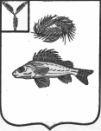                                                                         СОВЕТМУНИЦИПАЛЬНОГО ОБРАЗОВАНИЯ ГОРОД ЕРШОВЕРШОВСКОГО МУНИЦИПАЛЬНОГО РАЙОНАСАРАТОВСКОЙ ОБЛАСТИ(четвертого созыва)РЕШЕНИЕот  17 ноября   2020  года   №  30-188 О назначении публичных слушаний по проекту  бюджета муниципального  образования  город  Ершов  на 2021 год   	На основании  Федерального закона от 6 октября 2003 года № 131-ФЗ «Об общих принципах организации местного самоуправления в Российской Федерации», в соответствии со статьёй 11 Устава муниципального образования город Ершов и Положением о публичных слушаниях на территории муниципального образования город Ершов, Совет  муниципального образования РЕШИЛ:    1. Назначить  публичные слушания по проекту решения Совета «О  бюджете муниципального образования город Ершов на 2021 год» (приложение).    2. Назначить организатором публичных слушаний комиссию в составе:    - председателя комиссии – Бурлакова  Владимира Павловича, председателя постоянной комиссии по бюджету, финансовым вопросам, экономике, использованию муниципальной собственности, местным налогам и сборам, промышленности, транспорту и связи, благоустройству поселении;    -  секретаря комиссии – Голиковой Людмилы Михайловны, заместителя председателя Совета муниципального образования город Ершов;    - члена комиссии – Нархова Алексея Николаевича,  председателя постоянной комиссии по  местному самоуправлению, вопросам социальной сферы, законности, защите прав населения;    - члена комиссии – Рыбалкиной Татьяны Михайловны, председателя комитета по финансовым вопросам администрации Ершовского муниципального района (по согласованию).      Провести  публичные слушания  10 декабря 2020 года в 10 час. 00 мин. в зале заседаний  Совета  муниципального образования город Ершов (г. Ершов, ул. Интернациональная, д. 9).     3.  Граждане, проживающие на территории муниципального образования город Ершов Ершовского муниципального района Саратовской области, обладающие избирательным правом, вправе участвовать в публичных слушаниях, в целях обсуждения проекта решения о бюджете муниципального образования город Ершов Ершовского муниципального района Саратовской области  посредством подачи  организатору публичных слушаний замечаний и предложений в письменной  и электронной формах.   4. Замечания и предложения в письменном  виде граждане вправе представить организатору публичных слушаний  по 04  декабря 2020 года по рабочим дням с 8.00 до 17.00 по адресу: г. Ершов ул. Интернациональная д. 9, каб. №25, телефон – 8(84564) 5-13-85 или электронной почтой sovet-ershov@mail.ru          5. Настоящее решение подлежит официальному опубликованию одновременно с размещением на официальном сайте муниципального образования город Ершов, размещённом на официальном сайте администрации Ершовского муниципального района  в сети Интернет.Глава муниципального образования                                                                                        А. А. Тихов                                                                                                 Приложение                                                                                                  к решению Совета  МО г. Ершов                                                                                                                                      от 17 ноября 2020 года № 30-188                                                                                                                                                   проектСОВЕТМУНИЦИПАЛЬНОГО ОБРАЗОВАНИЯ ГОРОД ЕРШОВЕРШОВСКОГО МУНИЦИПАЛЬНОГО РАЙОНАСАРАТОВСКОЙ ОБЛАСТИ(четвертого созыва)РЕШЕНИЕот                     2020 года  № О бюджете муниципального образования город      Ершов      Ершовского     района Саратовской  области на  2021  годНа основании  ст.51 Устава муниципального образования город Ершов Ершовского района Саратовской области  и руководствуясь Федеральным Законом от 06.10.2003г. № 131-ФЗ «Об общих принципах организации местного самоуправления в Российской Федерации» СОВЕТ РЕШИЛ:1.Утвердить основные характеристики бюджета муниципального образования город Ершов Ершовского района Саратовской области   на 2021год: 1) общий объем доходов  в сумме 68733,3 тыс. рублей;2) общий объем расходов в сумме 68733,3 тыс. рублей;3) резервный фонд администрации Ершовского муниципального района в сумме 300,0 тыс. рублей;4) верхний предел муниципального долга  муниципального образования город  Ершов Ершовского муниципального района Саратовской области на 1 января 2021 года в сумме 0,0 тыс. рублей;5) дефицит (профицит) бюджета  муниципального образования город Ершов Ершовского муниципального района Саратовской области на 2021 год в сумме 0,0 тыс. рублей. 2. Установить, что в соответствии с пунктом 8 статьи 217 Бюджетного кодекса Российской Федерации  в   сводную  бюджетную  роспись  могут  быть внесены изменения без внесения изменений в решение о бюджете муниципального образования   город  Ершов Ершовского муниципального района Саратовской области в случаях:а)  перераспределения бюджетных ассигнований между разделами, подразделами,  целевыми статьями, группами  видов расходов  классификаций  расходов  бюджета,  в пределах общего  объема бюджетных ассигнований, предусмотренных местным бюджетом для финансирования мероприятий муниципальной программы.3. Утвердить перечень и коды главных администраторов доходов бюджета муниципального образования город Ершов  Ершовского муниципального района Саратовской области согласно приложению № 1 к настоящему Решению.4. Утвердить перечень и коды главных администраторов,  источников внутреннего финансирования дефицита бюджета муниципального образования город Ершов  Ершовского муниципального района Саратовской области согласно приложению № 2 к настоящему Решению.5. Утвердить объем поступлений доходов в бюджет муниципального образования город Ершов Ершовского муниципального района Саратовской области по кодам классификации доходов бюджетов на 2021 год в суммах согласно приложению № 3 к настоящему Решению.6. Утвердить объем межбюджетных трансфертов, получаемых из других бюджетов бюджетной системы Российской Федерации, на 2021год в сумме 6755,5 тыс. рублей.7. Утвердить источники внутреннего финансирования дефицита бюджета  муниципального образования  город Ершов Ершовского муниципального района Саратовской области, перечень статей и видов источников финансирования дефицита бюджета  муниципального образования  город Ершов Ершовского муниципального района Саратовской области на 2021 год согласно приложению № 4  к настоящему Решению. 8. Утвердить объем и распределение бюджетных ассигнований бюджета муниципального образования город Ершов  Ершовского муниципального района Саратовской области по разделам, подразделам, целевым статьям (муниципальным программам и непрограммным направлениям деятельности), группам видов расходов, классификации расходов бюджета на 2021 год согласно приложению № 5 к настоящему Решению.9. Утвердить ведомственную структуру расходов бюджета муниципального образования город Ершов   Ершовского муниципального района Саратовской области на 2021 год  согласно приложению № 6 к настоящему Решению. 10. Утвердить перечень муниципальных программ муниципального образования город Ершов Ершовского муниципального района Саратовской области, финансовое обеспечение которых предусмотрено расходной частью бюджета муниципального образования город Ершов  Ершовского муниципального района Саратовской области на 2021 год согласно приложению № 7, к настоящему Решению.11.Утвердить объем и распределение бюджетных ассигнований  по целевым статьям  муниципальных программ  муниципального образования, группам видов расходов классификации расходов  бюджета муниципального образования  город Ершов Ершовского муниципального района Саратовской области на 2021 год согласно приложению № 8, к настоящему Решению. 12.Утвердить объем бюджетных ассигнований  муниципального дорожного фонда муниципального  образования город Ершов  Ершовского муниципального района Саратовской области на 2021год в сумме 6494,6 тыс. рублей.13.Установить, что информационное взаимодействие между Управлением Федерального  казначейства по Саратовской области и администраторами доходов  местного бюджета может осуществляться через следующие уполномоченные органы: - муниципальное учреждение «Централизованная бухгалтерия Ершовского муниципального  района». 14. Администрация Ершовского муниципального района Саратовской области обеспечивает направление в 2021 году остатков средств муниципального образования город Ершов Ершовского муниципального района Саратовской области в объеме до 6000 тыс. рублей, находящихся по состоянию на 1 января 2021 года на едином счете  бюджета  муниципального образования город Ершов Ершовского муниципального района Саратовской области.15. Установить исходя из прогнозируемого уровня инфляции (декабрь 2021 года к декабрю 2020 года) размер индексации с 1 декабря 2021 года на 3,6 процента размеров денежного вознаграждения лицам, замещающим муниципальные должности муниципального образования, и окладов месячного денежного содержания по должностям муниципальной службы муниципального образования.16. Настоящее Решение вступает в силу с 1 января 2021 года.17. Настоящее решение вступает в силу со дня его официального опубликования.  Глава муниципального образованиягород  Ершов                                                                                                                              А.А. Тихов              Приложение № 1к  решению Совета муниципального образования                                                                 город Ершов Ершовского района Саратовской области                                                                             от   2020 года №Перечень и коды главных администраторов доходов бюджета 	муниципального образования город Ершов Ершовского муниципального района Саратовской области*Главным администратором может осуществляться администрирование поступлений  по всем подвидам данного вида доходов.                                                                                                  Приложение № 2                                                                                            к  решению Совета муниципального образования                                                                город Ершов Ершовского района Саратовской области                                                                               от   2020 года №Перечень и коды главных администраторов  источников внутреннего финансирования дефицита бюджета  муниципального  образования город Ершов  Ершовского муниципального района Саратовской области                                                                                                Приложение № 3                                                                                              к  решению Совета муниципального образования                                                                 город Ершов Ершовского района Саратовской области                                                                              от   2020 года №Объем поступлений доходов в бюджет муниципального образования  город Ершов Ершовского муниципального района Саратовской областипо кодам классификации доходов бюджетов на 2021 год                                                                                                                                           (тыс. рублей)         Приложение № 4к  решению Совета муниципального образования                                                                 город Ершов Ершовского района Саратовской области                                                                              от   2020 года №Источники внутреннего финансирования дефицита бюджета муниципального образования город Ершов Ершовского муниципального района Саратовской области, перечень статей и видов источников финансирования дефицита бюджета  муниципального образования город Ершов  Ершовского муниципального района Саратовской области на 2021 год                                                                                                                    (тыс. рублей.)Приложение № 5к  решению Совета муниципального образования                                                           город Ершов Ершовского района Саратовской области                                                                    от   2020 года  №Объем и распределение бюджетных ассигнований бюджета муниципального образования  город Ершов Ершовского муниципального района Саратовской области по разделам, подразделам, целевым статьям (муниципальным программам и непрограммным направлениям деятельности), группам  видов расходов бюджета    на 2021 годПриложение № 6                                                                                      к  решению Совета муниципального образования                                                        город Ершов Ершовского района Саратовской области                                                                              от 2020 года №       Ведомственная структура расходов бюджета муниципального образования город Ершов Ершовского муниципального района Саратовской области на 2021 год  (тыс. рублей)                                                    Приложение №7                                          к решению   Совета муниципального образования                                                    город Ершов Ершовского района Саратовской области                                                         от ___________  2020 года №______  Перечень муниципальных программ  муниципального образования город Ершов  Ершовского муниципального района Саратовской области, финансовое обеспечение которых, предусмотрено расходной частью бюджета  муниципального образования город Ершов Ершовского муниципального района Саратовской области на 2021 год                                                                                                          (тыс. рублей)                                                                                                 Приложение №8                                          к решению   Совета муниципального образования                                                    город Ершов Ершовского района Саратовской области                                                      от ___________  2020 года №______  Объем и распределение бюджетных ассигнований по целевым статьям муниципальных программ  муниципального образования,  группам  видов расходов классификации расходов бюджета муниципального образования  город Ершов Ершовского района Саратовской области на 2021 год              (тыс. рублей)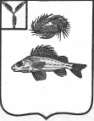  СОВЕТ МУНИЦИПАЛЬНОГО ОБРАЗОВАНИЯ ГОРОД ЕРШОВ
ЕРШОВСКОГО МУНИЦИПАЛЬНОГО РАЙОНА САРАТОВСКОЙ ОБЛАСТИ(четвертого созыва)РЕШЕНИЕОт 17 ноября 2020 года № 30-191О внесении   изменений  в решение  Совета  муниципальногообразования город Ершов Ершовского района Саратовскойобласти  от  24 декабря   2019 года   № 21-121   «О бюджетемуниципального  образования   город   Ершов  Ершовскогорайона Саратовской области на 2020 год»На основании Устава муниципального образования город Ершов Ершовского района Саратовской области Совет решил:1. Внести в решение муниципального образования город Ершов от 24декабря 2019 года  №21-121  «О бюджете муниципального образования город Ершов на 2020 год» следующие изменения:1.1.Приложение № 2 изложить в следующей редакции:                                                                 Приложение №2                                          к решению   Совета муниципального образования                                                    город Ершов Ершовского района Саратовской области                          от 24 декабря  2019 года № 21-121Поступление доходов и межбюджетных трансфертов из областного бюджета и бюджета   Ершовского  муниципального района Саратовской области в бюджет муниципального образования город Ершов Ершовского муниципального района Саратовской области на 2020 год 0,1.2.Приложение №  3 изложить в следующей редакции:                                                                      Приложение №3                                           к решению   Совета муниципального образования                                                     город Ершов Ершовского района Саратовской области                           от 24 декабря  2019 года № 21-121Распределение бюджетных ассигнований по разделам, подразделам, целевым статьям и видам  расходов бюджета муниципального образования город Ершов Ершовского муниципального района Саратовской области на 2020 год1.3.Приложение № 4  изложить в следующей редакции:                                                            Приложение №4                                           к решению   Совета муниципального образования                                                    город Ершов Ершовского района Саратовской области                          от 24 декабря  2019 года № 21-121         Ведомственная структура расходов бюджета муниципального образования город Ершов Ершовского муниципального  района Саратовской области  на 2020 год1.4.Приложение № 5 изложить в следующей редакции:                                                         Приложение №5                                           к решению   Совета муниципального образования                                                     город Ершов Ершовского района Саратовской области                           от 24 декабря  2019 года № 21-121 Распределение бюджетных ассигнований по целевым статьям муниципальных программ муниципального образования и подгруппам видов расходов,  классификации расходов бюджета муниципального образования город Ершов Ершовского муниципального района Саратовской области на 2020 год  1.5.Приложение № 6 изложить в следующей редакции:                                                         Приложение №6                                           к решению   Совета муниципального образования                                                     город Ершов Ершовского района Саратовской области                           от 24 декабря  2019 года № 21-121  Источники финансирования дефицита бюджета муниципального образования город  Ершов Ершовского муниципального района Саратовской области2. Настоящее решение подлежит опубликованию.Глава муниципального образования город Ершов                                                                                                                             А.А. Тихов   УВАЖАЕМЫЕ   ЖИТЕЛИ  МО г.  ЕРШОВ!           Решением Совета МО г. Ершов от 17 ноября 2020 года № “О назначении публичных слушаний по проекту бюджета муниципального образования город Ершов на 2021 год” назначены публичные слушания на 10 декабря 2020 года в 10.00 в зале заседания депутатов городского Совета по адресу: г. Ершов ул. Интернациональная, 9 (2 этаж),  каб. №25.Жителям, желающим ознакомиться с проектом бюджета МО г. Ершов на 2021 год, предоставлена возможность по вышеуказанному адресу, а также в библиотеках городского поселения и на официальном сайте муниципального образования город Ершов, размещённом на официальном сайте администрации Ершовского муниципального района  в сети Интернет.            Замечания и предложения в письменной форме граждане вправе представить  организатору публичных слушаний в срок  по 04.12.2020 года по рабочим дням с 9 до 16 часов по адресу: г. Ершов ул. Интернациональная, 9 (2 этаж), кабинет №25, (тел. 5-13-85) или электронной почтой 
sovet-ershov@mail.ru                                                                                                                                      Комиссия Код классификации доходов бюджетовКод классификации доходов бюджетовНаименование главного администратора доходов бюджета/Наименование кода классификации доходов бюджетовглавного администратора доходов бюджетаВида и подвида доходов бюджетаНаименование главного администратора доходов бюджета/Наименование кода классификации доходов бюджетов123706Администрация Ершовского муниципального района Саратовской области706111 05035 13 0000 120Доходы от сдачи в аренду имущества, находящегося в оперативном управлении органов управления городских поселений и созданных ими учреждений (за исключением имущества муниципальных бюджетных и автономных учреждений)706111 07015 13 0000 120Доходы от перечисления части прибыли, остающейся после уплаты налогов и иных обязательных платежей муниципальных унитарных предприятий, созданных городскими поселениями706111 09045 13 0000 120Прочие поступления от использования имущества, находящегося в собственности городских поселений (за исключением имущества муниципальных бюджетных и автономных учреждений, а также имущества муниципальных унитарных предприятий в том числе казенных)706114  02052 13 0000  410Доходы от реализации имущества, находящегося в оперативном управлении учреждений, находящихся в ведении органов управления городских поселений (за исключением имущества муниципальных бюджетных и автономных учреждений), в части реализации основных средств по указанному имуществу706114 02052 13 0000 440Доходы от реализации имущества, находящегося в оперативном управлении учреждений, находящихся в ведении органов управления городских поселений (за исключением имущества муниципальных бюджетных и автономных учреждений), в части реализации материальных запасов по указанному имуществу706114 02053 13 0000 410Доходы от реализации иного имущества, находящегося в собственности городских поселений (за исключением имущества муниципальных бюджетных и автономных учреждений, а также имущества муниципальных унитарных предприятий, в том числе казенных) в части реализации    основных средств по указанному имуществу706114 02053 13 0000 440Доходы от реализации иного имущества, находящегося в собственности городских поселений (за исключением имущества муниципальных бюджетных и автономных учреждений, а также имущества муниципальных унитарных предприятий, в том числе казенных) в части реализации материальных запасов по указанному имуществу706116 07010 13 0000 140Штрафы, неустойки, пени, уплаченные в случае просрочки исполнения поставщиком (подрядчиком, исполнителем) обязательств, предусмотренных муниципальным контрактом, заключенным муниципальным органом, казенным учреждением городского поселения706116 10123 01 0131 140Доходы от денежных взысканий (штрафов), поступающих в счет погашения задолженности, образовавшейся до 1 января 2020 года, подлежащие зачислению в бюджет муниципального образования по нормативам, действующим в 2019 году (доходы бюджетов городских поселений за исключением доходов, направленных на формирование муниципального дорожного фонда, а также иных платежей в случае принятия решения финансовым органом муниципального образования о раздельном учете задолженности) 706116 02020 02 0000 140Административные штрафы, установленные законами субъектов Российской Федерации  об административных правонарушениях, за нарушения муниципальных правовых актов706202 16001 13 0002 150Дотация бюджетам городских поселений на выравнивание бюджетной обеспеченности за счет субвенции из областного бюджета051Финансовое управление администрации Ершовского муниципального района Саратовской области051117 01050 13 0000 180Невыясненные поступления, зачисляемые в бюджеты городских поселений051202 25299 13 0000 150Субсидия бюджетам городских поселений на обустройство и восстановление воинских захоронений находящихся в государственной собственности051202 25555 13 0000 150Субсидии бюджетам городских поселений на поддержку государственных программ субъектов Российской Федерации и муниципальных программ формирования современной городской среды051202 29999 13 0000 150Прочие субсидии бюджетам городских поселений *051202 49999 13 0000 150Прочие межбюджетные трансферты, передаваемые бюджетам городских поселений *051204 05099 13 0073 150Прочие безвозмездные поступления от негосударственных организаций в бюджеты городских поселений051207 05000 13 0000 150Прочие безвозмездные поступления в бюджеты городских поселений *051207 05030 13 0073 150Прочие безвозмездные поступления в бюджеты городских поселений051208 05000 13 0000 150Перечисление из бюджетов городских поселений (в бюджеты городских поселений) для осуществления возврата (зачета) излишне уплаченных или излишне взысканных сумм налогов, сборов и иных платежей, а также сумм процентов за несвоевременное осуществление такого возврата и процентов, начисленных на излишне взысканные суммыКод классификации источников внутреннего финансирования дефицита бюджетаКод классификации источников внутреннего финансирования дефицита бюджетаНаименование главного администратора источников внутреннего финансирования дефицита бюджета/ Наименование кода классификации источника внутреннего финансирования дефицита бюджетаглавного администратора источников внутреннего финансирования дефицита бюджетаКод группы, подгруппы, статьи и вида источника внутреннего финансирования дефицита бюджетаНаименование главного администратора источников внутреннего финансирования дефицита бюджета/ Наименование кода классификации источника внутреннего финансирования дефицита бюджета706Администрация  Ершовского муниципального района Саратовской области706  0105 0201 13 0000 510Увеличение прочих остатков денежных средств бюджетов городских поселений706  0105 0201 13 0000 610Уменьшение прочих остатков денежных средств бюджетов городских поселенийКод классификации доходов бюджетовКод классификации доходов бюджетовНаименованиекода классификации доходов бюджетовСуммаГлавныйадминистратордоходовбюджетаВида и подвида доходов бюджетаНаименованиекода классификации доходов бюджетовСумма000100 00000 00 0000 000Налоговые и неналоговые доходы61977,8Налоговые доходы59395,5000101 00000 00 0000 000Налоги на прибыль, доходы34307,6000101 02000 01 0000 110Налог на доходы физических лиц34307,6000103 02000 01 0000 110Акцизы по подакцизным товарам (продукции), производимым на территории Российской Федерации6494,600010500000 00 0000 000Налоги на совокупный доход4113,0000105 03000 01 0000 110Единый сельскохозяйственный налог4113,0000106 00000 00 0000 110Налоги на имущество14480,3000106 01030 13 0000 110Налог на имущество физических лиц5898,6000106 06030 13 0000 110Земельный налог8581,7Неналоговые доходы2582,3000111 00000 00 0000 000Доходы от использования имущества, находящегося в государственной и муниципальной собственности2382,3000111 05000 00 0000 120Доходы, полученные в виде арендной  либо иной платы за передачу в возмездное пользование государственного и муниципального имущества (за исключением имущества автономных учреждений, а также имущества государственных и МУП, в т.ч. казенных)2382,3706111 05013 13 0000 120Доходы, полученные в виде арендной платы за земельные участки, госсобственность на которые не разграничена, и которые расположены в границах поселений, а также средства от продажи права  на заключение договоров аренды указанных земельных участков2200,0706111 05035 13 0000 120Доходы от сдачи в аренду имущества, находящегося в оперативном управлении органов управления городских  поселений и созданных ими учреждений (за исключением имущества муниципальных автономных учреждений)182,3000114 00000 00 0000 000Доходы от продажи материальных и не материальных активов200,0706114 06000 00 0000 430Доходы от продажи земельных  участков, находящихся в государственной и муниципальной  собственности200,0706114 06013 13 0000 430Доходы от продажи земельных  участков, государственная собственность на которые не разграничена и которые расположены в границах городских поселений200,0ИТОГО ДОХОДОВ61977,8000200 00000 00 0000 000Безвозмездные поступления6755,5000202 00000 00 0000 000Безвозмездные  поступления от других бюджетов бюджетной системы Российской Федерации6755,5000202 10000 00 0000 150Дотация бюджетам субъектов Российской Федерации и муниципальных образований1095,4000202 16001 00 0000 150Дотации  на выравнивание бюджетной обеспеченности1095,4706202 16001 13 0002 150Дотация бюджетам городских поселений на выравнивание бюджетной обеспеченности за счет субвенции из областного бюджета1095,4000202 20000 00 0000 150Субсидии бюджетам бюджетной системы Российской Федерации5660,1051202 25555 13 0000 150Субсидии бюджетам городских поселений  на поддержку государственных программ субъектов Российской Федерации и муниципальных программ формирования современной городской среды5660,1ВСЕГО ДОХОДОВ68733,3Код классификации источников финансирования дефицита бюджетаКод классификации источников финансирования дефицита бюджетаНаименование групп, подгрупп, статей, видов источников внутреннего финансирования дефицита бюджетаСуммаГлавногоадминистратораисточниковфинансированиядефицитабюджетаГруппы, подгруппы, статьи и вида источника финансирования дефицита бюджетаНаименование групп, подгрупп, статей, видов источников внутреннего финансирования дефицита бюджетаСумма7060105 0000 00 0000 000Изменение остатков средств на счетах по учету средств бюджетов0,07060105 0201 13 0000 510Увеличение прочих остатков денежных средств бюджетов городских поселений-0,07060105 0201 13 0000 610Уменьшение прочих остатков денежных средств бюджетов городских поселений0,0Итого0,0 РазделПодразделЦелевая статьяВид расходовСумма (тыс.руб) Общегосударственные вопросы01002530,2Функционирование законодательных (представительных) органов государственной власти и представительных органов муниципальных образований01031410,2Выполнение функций органами местного самоуправления0103410 00 000001331,0Обеспечение деятельности представительного органа местного самоуправления0103411 00 000001300,0Расходы на обеспечение деятельности депутатов представительного органа местного самоуправления0103411 00 01200644,0Расходы на выплаты персоналу в целях обеспечения выполнения функций государственными (муниципальными) органами, казенными учреждениями.010341 1 00 01200100644,0Расходы на обеспечение  функций  центрального аппарата 010341 1 00 02200422,0Расходы на выплаты персоналу в целях обеспечения выполнения функций государственными (муниципальными) органами, казенными учреждениями.010341 1 00 02200100422,0Закупка товаров, работ и услуг для государственных (муниципальных) нужд010341 1 00 02200200234,0Иные бюджетные ассигнования010341 1 00 0220080031,0Предоставление межбюджетных трансфертов 0103960 00 0000079,2Предоставление межбюджетных трансфертов из бюджетов поселений0103961 00 0000079,2Межбюджетные трансферты, передаваемые бюджетам муниципальных районов из бюджетов поселений  на осуществление части полномочий по решению вопросов местного значения в соответствии с заключенными соглашениями по осуществлению внешнего муниципального финансового   контроля0103961 00 0302079,2Межбюджетные трансферты0103961 00 0302050079,2Функционирование Правительства Российской Федерации, высших исполнительных органов государственной власти субъектов Российской Федерации, местных администраций0104420,0Выполнение функций органами местного самоуправления0104410 00 00000420,0Обеспечение деятельности органов исполнительной власти0104413 00 00000420,0Расходы на обеспечение функций центрального аппарата0104413 00 02200200,0Закупка товаров, работ и услуг для государственных (муниципальных) нужд0104413 00 02200200200,0Уплата земельного налога, налога на имущество  и транспортного налога органами местного самоуправления0104413 00 06100220,0Иные бюджетные ассигнования0104413 00 06100800220,0Резервные фонды0111300,0Программа муниципального образования0111300,0Развитие муниципального  управления муниципального образования  город Ершов до 2025 года0111770 00 00000300,0подпрограмма « Управление муниципальными финансами в муниципальном образовании»0111773 0100000300,0Управление резервными средствами0111773 0100001300,0Средства, выделяемые из резервного фонда администрации муниципального образования0111773 0100001300,0Иные бюджетные ассигнования0111773 0100001800300,0 Другие общегосударственные вопросы0113400,0Мероприятия в сфере приватизации и продажи муниципального имущества муниципального образования011344 0 00 00000400,0Оценка недвижимости, признание прав и регулирование отношений по муниципальной собственности011344 0 00 06600400,0Закупка товаров, работ и услуг для государственных (муниципальных) нужд011344 0 00 06600200400,0Национальная безопасность и правоохранительная деятельность0300180,0Защита населения и территории  от чрезвычайных ситуаций природного и техногенного характера, гражданская оборона0309100,0Программа муниципального образования0309100,0Защита населения и территории  от чрезвычайных ситуаций, обеспечение пожарной безопасности в муниципальном образовании город Ершов   до 2025 года0309820 00 00000100,0подпрограмма «Предупреждение чрезвычайных ситуаций и защита населенных пунктов от подтопления»0309822 00 00000100,0Защита населения и территорий от чрезвычайных ситуаций0309822 00 01100100,0Закупка товаров, работ и услуг для государственных (муниципальных) нужд0309822 00 01100200100,0Обеспечение пожарной безопасности031080,0Программа муниципального образования031080,0Защита населения и территории  от чрезвычайных ситуаций, обеспечение пожарной безопасности в муниципальном образовании город Ершов   до 2025 года0310820 00 0000080,0подпрограмма «Обеспечение пожарной безопасности на территории муниципального образования город Ершов»0310821 00 0000080,0Обеспечение пожарной безопасности 0310821 00 0110080,0Закупка товаров, работ и услуг для государственных (муниципальных) нужд0310821 00 0110020080,0Национальная экономика040024479,3Топливно-энергетический комплекс04021779,3Программа муниципального образования04021779,3«Энергосбережение и повышение энергетической эффективности муниципального образования город Ершов на 2021-2025 годы»0402811 00 000001779,3Энергосбережение и повышение энергетической эффективности 0402811 01 011001779,3Закупка товаров, работ и услуг для государственных (муниципальных) нужд0402811 01 011002001779,3Водное хозяйство04061500,0Программа муниципального образования04061500,0Обеспечение населения доступным жильем и развитие  жилищно-коммунальной инфраструктуры муниципального образования  на 2021- 2024 годы0406720 00 000001500,0подпрограмма «Обеспечение населения муниципального образования город Ершов  питьевой водой на 2021-2024 годы»0406726 00 000001500,0Обеспечение населения  питьевой водой0406726 00 011001500,0Закупка товаров, работ и услуг для государственных (муниципальных) нужд0406726 00 011002001500,0Дорожное хозяйство (дорожные фонды)040921200,0Программа муниципального образования040921200,0Развитие транспортной системы  муниципального образования г.Ершов на 2021- 2024 годы0409780 00 0000021200,0подпрограмма «Повышение безопасности дорожного движения  на территории муниципального образования»0409781 00 000002700,0Повышение безопасности дорожного движения  0409781 00 101002700,0Закупка товаров, работ и услуг для государственных (муниципальных) нужд0409781 00 101002002700,0подпрограмма «Капитальный ремонт, ремонт и содержание автомобильных дорог местного значения в границах поселения, находящихся в муниципальной собственности»0409782 00 00000 18300,0Капитальный ремонт, ремонт и содержание автомобильных дорог местного значения в границах поселения, находящихся в муниципальной собственности0409782 00 10210 18300,0Капитальный ремонт, ремонт и содержание автомобильных дорог местного значения в границах поселения, находящихся в муниципальной собственности  за счет средств  дорожного фонда муниципального образования  (акцизы)0409782 00 102116494,6Закупка товаров, работ и услуг для государственных (муниципальных) нужд0409782 00 102112006494,6Капитальный ремонт, ремонт и содержание автомобильных дорог местного значения в границах поселения, находящихся в муниципальной собственности  за счет средств  местного бюджета0409782 00 1021211805,4Закупка товаров, работ и услуг для государственных (муниципальных) нужд0409782 00 1021220011805,4подпрограмма «Паспортизация муниципальных автомобильных дорог местного значения общего пользования муниципального образования город Ершов»0409782 00 10310200,0Паспортизация муниципальных автомобильных дорог местного значения общего пользования муниципального образования  за счет средств  местного бюджета0409782 00 10312200,0Закупка товаров, работ и услуг для государственных (муниципальных) нужд0409782 00 10312200200,0Жилищно-коммунальное хозяйство050040465,2Жилищное хозяйство05011500,0Программа муниципального образования05011500,0Обеспечение населения доступным жильем и развитие  жилищно-коммунальной инфраструктуры муниципального образования  на 2021- 2024 годы0501720 00 000001500,0подпрограмма  «Проведение капитального ремонта многоквартирных домов на территории муниципального образования город Ершов на 2021-2024 годы»0501723 00 000001200,0Проведение капитального ремонта многоквартирных домов 0501723 00 011001200,0Закупка товаров, работ и услуг для государственных (муниципальных) нужд0501723 00 011002001200,0подпрограмма « Комплексное развитие и освоение жилищного строительства муниципального образования город Ершов на 2021-2024 годы»0501727 00 00000300,0Комплексное развитие и освоение жилищного строительства 0501727 00 01100300,0Закупка товаров, работ и услуг для государственных (муниципальных) нужд0501727 00 01100200300,0Коммунальное хозяйство05026296,0Программа муниципального образования05026296,0Обеспечение населения доступным жильем и развитие  жилищно-коммунальной инфраструктуры муниципального образования  на 2021- 2024 годы0502720 00 000006296,0подпрограмма «Модернизация и реформирование жилищно-коммунального хозяйства муниципального образования город Ершов на 2021-2024 годы»0502725 00 000006296,0Модернизация и реформирование жилищно-коммунального хозяйства 0502725 00 011006296,0Закупка товаров, работ и услуг для государственных (муниципальных) нужд0502 725 00 01100200200,0Иные бюджетные ассигнования0502725 00 011008006096,0Благоустройство050332669,2Программы муниципального образования050332669,2Программа муниципального образования050321260,0Благоустройство на территории муниципального образования город Ершов на 2021-2024 годы0503840 00 0000021260,0подпрограмма «Уличное освещение»0503840 00 011117200,0Закупка товаров, работ и услуг для государственных (муниципальных) нужд0503840 00 011112007200,0подпрограмма «Организация и содержание мест захоронения»0503840 00 01112390,0Закупка товаров, работ и услуг для государственных (муниципальных) нужд0503840 00 01112200390,0подпрограмма «Развитие благоустройства на   территории   муниципального образования»0503840 00 0111313670,0Закупка товаров, работ и услуг для государственных (муниципальных) нужд0503840 00 0111320013670,0Программа муниципального образования050311409,2Формирование комфортной городской среды на 2018 -2024 годы0503880 00 0000011409,2подпрограмма «Создание комфортных условий проживания»0503881 00 000004289,8Поддержка муниципальных программ формирования современной городской среды0503881 00 011003111,5Закупка товаров, работ и услуг для государственных (муниципальных) нужд0503881 00 011002003111,5Поддержка государственных программ субъектов Российской Федерации и муниципальных программ формирования современной городской среды0503881 F2 555501178,3Закупка товаров, работ и услуг для государственных (муниципальных) нужд0503881 F2 555502001178,3подпрограмма «Развитие современной  городской среды»0503882 00 000007119,4Поддержка муниципальных программ формирования современной городской среды0503882 00 011002637,6Закупка товаров, работ и услуг для государственных (муниципальных) нужд0503882 00 011002002637,6Поддержка государственных программ субъектов Российской Федерации и муниципальных программ формирования современной городской среды0503882 F2 555504481,8Закупка товаров, работ и услуг для государственных (муниципальных) нужд0503882 F2 555502004481,8Социальная политика1000150,0Программа муниципального образования1003150,0Социальная поддержка и социальное обслуживание граждан муниципального образования город Ершов на 2021-2025 годы»1003800 00 00000150,0подпрограмма «Социальное обеспечение и иные выплаты населению»1003803 00 00000150,0Социальное обеспечение и иные выплаты населению1003803 01 00000150,0Обеспечение мероприятий связанных с предоставлением бесплатного проезда гражданам1003803 01 0111280,0Закупка товаров, работ и услуг для государственных (муниципальных) нужд1003803 01 0111220080,0Предоставление социальных выплат отдельным категориям граждан1003803 01 0111370,0Иные выплаты гражданам1003803 01 0111330070,0Физическая культура и спорт1100928,6Физическая культура1101928,6Программа  муниципального образования1101928,6Развитие физической культуры, спорта и молодежной политики муниципального образования   на 2020-2022 годы1101740 00 00000928,6подпрограмма «Молодежь муниципального образования город Ершов»1101741 00 00000322,0Молодежь муниципального образования1101741 00 01100322,0Закупка товаров, работ и услуг для государственных (муниципальных) нужд1101741 00 01100200322,0подпрограмма  «Развитие физической культуры и спорта муниципального образования город Ершов»1101742 00 00000606,6Развитие физической культуры и спорта1101742 00 01100606,6Закупка товаров, работ и услуг для государственных (муниципальных) нужд1101742 00 01100200606,6ВСЕГО РАСХОДОВ68733,3Наименование главного распорядителя средств бюджета  муниципального образования город Ершов, разделов, подразделов, целевых статей и видов расходовКод главного распорядителя средств бюджетаКоды классификации расходов бюджетаКоды классификации расходов бюджетаКоды классификации расходов бюджетаКоды классификации расходов бюджетаКоды классификации расходов бюджетаНаименование главного распорядителя средств бюджета  муниципального образования город Ершов, разделов, подразделов, целевых статей и видов расходовКод главного распорядителя средств бюджетаРазделПодразделЦелеваястатьяВидрасходовСумма1234567Совет МО г. Ершов7441410,2Общегосударственные вопросы74401001410,2Функционирование законодательных (представительных) органов государственной власти и представительных органов муниципальных образований744    01031410,2Выполнение функций органами местного самоуправления7440103410 00 000001331,0Обеспечение деятельности представительного органа местного самоуправления7440103411 00 000001300,0Расходы на обеспечение деятельности депутатов представительного органа местного самоуправления744010341 1 00 01200644,0Расходы на выплаты персоналу в целях обеспечения выполнения функций государственными (муниципальными) органами, казенными учреждениями.744010341 1 00 01200100644,0Расходы на обеспечение  функций  центрального аппарата 744010341 1 00 02200422,0Расходы на выплаты персоналу в целях обеспечения выполнения функций государственными (муниципальными) органами, казенными учреждениями.744010341 1 00 02200100422,0Закупка товаров, работ и услуг для государственных (муниципальных) нужд744010341 1 00 02200200234,0Иные бюджетные ассигнования744010341 1 00 0220080031,0Предоставление межбюджетных трансфертов   960 00 0000079,2Предоставление межбюджетных трансфертов из бюджетов поселений7440103961 00 0000079,2Межбюджетные трансферты, передаваемые бюджетам муниципальных районов из бюджетов поселений  на осуществление части полномочий по решению вопросов местного значения в соответствии с заключенными соглашениями по осуществлению внешнего муниципального финансового   контроля7440103961 00 0302079,2Межбюджетные трансферты7440103961 00 0302050079,2Администрация Ершовского муниципального района70667323,1Общегосударственные вопросы70601001120,0Функционирование Правительства Российской Федерации, высших исполнительных органов государственной власти субъектов Российской Федерации, местных администраций7060104420,0Выполнение функций органами местного самоуправления7060104410 00 00000420,0Обеспечение деятельности органов исполнительной власти7060104413 00 00000420,0Расходы на обеспечение функций центрального аппарата7060104413 00 02200200,0Закупка товаров, работ и услуг для государственных (муниципальных) нужд7060104413 00 02200200200,0Уплата земельного налога, налога на имущество  и транспортного налога органами местного самоуправления7060104413 00 06100220,0Иные бюджетные ассигнования7060104413 00 06100800220,0Резервные фонды7060111300,0Программа муниципального образования7060111300,0Развитие муниципального  управления муниципального образования город Ершов до 2025 года7060111770 00 00000300,0подпрограмма « Управление муниципальными финансами в муниципальном образовании»7060111773 0100000300,0Управление резервными средствами7060111773 0100001300,0Средства, выделяемые из резервного фонда администрации муниципального образования7060111773 0100001300,0Иные бюджетные ассигнования7060111773 0100001800300,0 Другие общегосударственные вопросы7060113400,0Мероприятия в сфере приватизации и продажи муниципального имущества муниципального образования706011344 0 00 00000400,0Оценка недвижимости, признание прав и регулирование отношений по муниципальной собственности706011344 0 00 06600400,0Закупка товаров, работ и услуг для государственных (муниципальных) нужд706011344 0 00 06600200400,0Национальная безопасность и правоохранительная деятельность7060300180,0Защита населения и территории  от чрезвычайных ситуаций природного и техногенного характера, гражданская оборона7060309100,0Программа муниципального образования7060309100,0Защита населения и территории  от чрезвычайных ситуаций, обеспечение пожарной безопасности в муниципальном образовании город Ершов   до 2025 года7060309820 00 00000100,0подпрограмма «Предупреждение чрезвычайных ситуаций и защита населенных пунктов от подтопления»7060309822 00 00000100,0Защита населения и территорий от чрезвычайных ситуаций 7060309822 00 01100100,0Закупка товаров, работ и услуг для государственных (муниципальных) нужд7060309822 00 01100200100,0Обеспечение пожарной безопасности706031080,0Программа муниципального образования706031080,0Защита населения и территории  от чрезвычайных ситуаций, обеспечение пожарной безопасности в муниципальном образовании до 2020 года 7060310820 00 0000080,0подпрограмма «Обеспечение пожарной безопасности на территории муниципального образования город Ершов»7060310821 00 0000080,0Обеспечение пожарной безопасности7060310821 00 0110080,0Закупка товаров, работ и услуг для государственных (муниципальных) нужд7060310821 00 0110020080,0Национальная экономика706040024479,3Топливно-энергетический комплекс70604021779,3Программа муниципального образования70604021779,3Энергосбережение и повышение энергетической эффективности муниципального образования город Ершов на 2021-2025 годы7060402810 00 000001779,3Энергосбережение и повышение энергетической эффективности 7060402811 01 011001779,3Закупка товаров, работ и услуг для государственных (муниципальных) нужд7060402811 01 011002001779,3Водное хозяйство70604061500,0Программа муниципального образования70604061500,0Обеспечение населения доступным жильем и развитие  жилищно-коммунальной инфраструктуры муниципального образования  на 2021- 2024 годы7060406720 00 000001500,0подпрограмма «Обеспечение населения муниципального образования город Ершов  питьевой водой на 2021-2024 годы»7060406726 00 000001500,0Обеспечение населения питьевой водой7060406726 00 011001500,0Закупка товаров, работ и услуг для государственных (муниципальных) нужд7060406726 00 011002001500,0Дорожное хозяйство (дорожные фонды)706040921200,0Программа муниципального образования706040921200Развитие транспортной системы  муниципального образования г.Ершов на 2021- 2024 годы7060409780 00 0000021200подпрограмма «Повышение безопасности дорожного движения  на территории муниципального образования»7060409781 00 000002700,0Повышение безопасности дорожного движения  7060409781 00 101002700,0Закупка товаров, работ и услуг для государственных (муниципальных) нужд7060409781 00 101002002700,0подпрограмма «Капитальный ремонт, ремонт и содержание автомобильных дорог местного значения в границах поселения, находящихся в муниципальной собственности»7060409782 00 0000018300,0Капитальный ремонт, ремонт и содержание автомобильных дорог местного значения в границах поселения, находящихся в муниципальной собственности7060409782 00 1021018300,0Капитальный ремонт, ремонт и содержание автомобильных дорог местного значения в границах поселения, находящихся в муниципальной собственности  за счет средств  дорожного фонда муниципального образования (акцизы)7060409782 00 102116494,6Закупка товаров, работ и услуг для государственных (муниципальных) нужд7060409782 00 102112006494,6   Капитальный ремонт, ремонт и содержание автомобильных дорог местного значения в границах поселения, находящихся в муниципальной собственности  за счет средств  местного бюджета7060409782 00 1021211805,4Закупка товаров, работ и услуг для государственных (муниципальных) нужд7060409782 00 1021220011805,4подпрограмма «Паспортизация муниципальных автомобильных дорог местного значения общего пользования муниципального образования город Ершов»7060409782 00 10310200,0Паспортизация муниципальных автомобильных дорог местного значения общего пользования муниципального образования  за счет средств  местного бюджета7060409782 00 10312200,0Закупка товаров, работ и услуг для государственных (муниципальных) нужд7060409782 00 10312200200,0Жилищно-коммунальное хозяйство706050040465,2Жилищное хозяйство70605011500,0Программа муниципального образования70605011500,0Обеспечение населения доступным жильем и развитие  жилищно-коммунальной инфраструктуры муниципального образования  на 2021- 2024 годы7060501720 00 000001500,0подпрограмма  «Проведение капитального ремонта многоквартирных домов на территории муниципального образования город Ершов на 2021-2024 годы»7060501723 00 000001200,0Проведение капитального ремонта многоквартирных домов 7060501723 00 011001200,0Закупка товаров, работ и услуг для государственных (муниципальных) нужд7060501723 00 011002001200,0подпрограмма « Комплексное развитие и освоение жилищного строительства муниципального образования город Ершов на 2021-2024 годы»7060501727 00 00000300,0Комплексное развитие и освоение жилищного строительства 7060501727 00 01100300,0Закупка товаров, работ и услуг для государственных (муниципальных) нужд7060501727 00 01100200300,0Коммунальное хозяйство70605026296,0Программа муниципального образования70605026296,0Обеспечение населения доступным жильем и развитие  жилищно-коммунальной инфраструктуры муниципального образования  на 2021- 2024 годы7060502720 00 000006296,0подпрограмма «Модернизация и реформирование жилищно-коммунального хозяйства муниципального образования город Ершов на 2021-2024 годы» 7060502725 00 000006296,0Модернизация и реформирование жилищно-коммунального хозяйства7060502725 00 011006296,0Закупка товаров, работ и услуг для государственных (муниципальных) нужд7060502725 00 01100200200,0Иные бюджетные ассигнования7060502725 00 011008006096,0Благоустройство706050332669,2Программы муниципального образования706050332669,2Программа муниципального образования706050321260,0Благоустройство на территории муниципального образования город Ершов на 2021-2024 годы7060503840 00 000001260,0подпрограмма «Уличное освещение»7060503840 00 011117200,0Закупка товаров, работ и услуг для государственных (муниципальных) нужд7060503840 00 011112007200,0подпрограмма «Организация и содержание мест захоронения»7060503840 00 01112390,0Закупка товаров, работ и услуг для государственных (муниципальных) нужд7060503840 00 01112200390,0подпрограмма «Развитие благоустройства на   территории   муниципального образования»7060503840 00 0111313670,0Закупка товаров, работ и услуг для государственных (муниципальных) нужд7060503840 00 0111320013670,0Программа муниципального образования706050311409,2 «Формирование комфортной городской среды на 2018 - 2024 годы»7060503880 00 0000011409,2подпрограмма «Создание комфортных условий проживания»7060503881 00 000004289,8Поддержка муниципальных программ формирования современной городской среды7060503881 00 011003111,5Закупка товаров, работ и услуг для государственных (муниципальных) нужд7060503881 00 011002003111,5Поддержка государственных программ субъектов Российской Федерации и муниципальных программ формирования современной городской среды7060503881 F2 555501178,3Закупка товаров, работ и услуг для государственных (муниципальных) нужд7060503881 F2 555502001178,3подпрограмма «Развитие современной  городской среды»7060503882 00 000007119,4Поддержка муниципальных программ формирования современной городской среды7060503882 00 011002637,6Закупка товаров, работ и услуг для государственных (муниципальных) нужд7060503882 00 011002002637,6Поддержка государственных программ субъектов Российской Федерации и муниципальных программ формирования современной городской среды7060503882 F2 555504481,8Закупка товаров, работ и услуг для государственных (муниципальных) нужд7060503882 F2 555502004481,8Социальная политика7061000150,0Программа муниципального образования7061003150,0Социальная поддержка и социальное обслуживание граждан муниципального образования город Ершов на 2021-2025 годы»7061003800 00 00000150,0подпрограмма «Социальное обеспечение и иные выплаты населению»7061003803 00 00000150,0Социальное обеспечение и иные выплаты населению7061003803 01 00000150,0Обеспечение мероприятий связанных с предоставлением бесплатного проезда гражданам7061003803 01 0111280,0Закупка товаров, работ и услуг для государственных (муниципальных) нужд7061003803 01 0111220080,0Предоставление социальных выплат отдельным категориям граждан7061003803 01 0111370,0Иные выплаты гражданам7061003803 01 0111330070,0Физическая культура и спорт7061100928,6Физическая культура7061101928,6Программа муниципального образования706   1101928,6Развитие физической культуры, спорта и молодежной политики муниципального образования   на 2020-2022 годы7061101740 00 00000928,6подпрограмма «Молодежь муниципального образования город Ершов»7061101741 00 00000322,0Молодежь муниципального образования7061101741 00 01100322,0Закупка товаров, работ и услуг для государственных (муниципальных) нужд7061101741 00 01100200322,0подпрограмма  «Развитие физической культуры и спорта муниципального образования город Ершов»7061101742 00 00000606,6Развитие физической культуры и спорта7061101742 00 01100606,6Закупка товаров, работ и услуг для государственных (муниципальных) нужд7061101742 00 01100   200606,6ВСЕГО РАСХОДОВ70668733,3№п/пНаименование муниципальной программыСумма№п/пНаименование муниципальной программыВсего1Развитие муниципального управления  муниципального образования  город Ершов до 2025 года300,02Защита населения и территории  от чрезвычайных ситуаций, обеспечение пожарной безопасности в муниципальном образовании город Ершов   до 2025 года180,03«Энергосбережение и повышение энергетической эффективности муниципального образования город Ершов на 2021-2025 годы»1779,34Развитие транспортной системы на территории муниципального образования г.Ершов на 2021- 2024годы21200,05Обеспечение населения доступным жильем и развитие  жилищно-коммунальной инфраструктуры муниципального образования  на 2021- 2024 годы9296,06Благоустройство на территории муниципального образования город Ершов на  2021-2024 годы21260,07Формирование комфортной городской среды на 2018 - 2024 годы11409,28Социальная поддержка и социальное обслуживание граждан муниципального образования город Ершов на 2021-2025 годы»150,09Развитие физической культуры, спорта и молодежной политики муниципального образования   на 2020-2022 годы928,6Итого66503,1Целевая статьяВид расходовСумма Программа муниципального образования :Обеспечение населения доступным жильем и развитие  жилищно-коммунальной инфраструктуры муниципального образования  на 2021- 2024 годы720 00 000009296,0подпрограмма «Проведение капитального ремонта многоквартирных домов на территории муниципального образования город Ершов на 2021-2024 годы»723 00 000001200,0Проведение капитального ремонта многоквартирных домов723 00 011001200,0Закупка товаров, работ и услуг для государственных (муниципальных) нужд723 00 011002001200,0подпрограмма «Модернизация и реформирование жилищно-коммунального хозяйства муниципального образования город Ершов на 2021-2024 годы» 725 00 000006296,0Модернизация и реформирование жилищно-коммунального хозяйства725 00 011006296,0Закупка товаров, работ и услуг для государственных (муниципальных) нужд725 00 01100200200,0Иные бюджетные ассигнования725 00 011008006096,0подпрограмма «Обеспечение населения муниципального образования город Ершов  питьевой водой на 2021-2024 годы»726 00 000001500,0Обеспечение населения водой питьево-хозяйственного назначения 726 00 011001500,0Закупка товаров, работ и услуг для государственных (муниципальных) нужд726 00 011002001500,0подпрограмма « Комплексное развитие и освоение жилищного строительства муниципального образования город Ершов на 2021-2024 годы»727 00 00000300,0Комплексное развитие и освоение жилищного строительства727 00 01100300,0Закупка товаров, работ и услуг для государственных (муниципальных) нужд727 00 01100200300,0Развитие физической культуры, спорта и молодежной политики муниципального образования   на 2020-2022 годы740 00 00000928,6подпрограмма «Молодежь муниципального образования город Ершов »741 00 00000322,0 Молодежь муниципального образования741 00 01100322,0Закупка товаров, работ и услуг для государственных (муниципальных) нужд741 00 01100200322,0подпрограмма  «Развитие физической культуры и спорта муниципального образования город Ершов»742 00 00000606,6Развитие физической культуры и спорта742 00 01100606,6Закупка товаров, работ и услуг для государственных (муниципальных) нужд742 00 01100200606,6Развитие муниципального управления  муниципального образования  город Ершов до 2025 года770 00 00000300,0подпрограмма «Управление муниципальными финансами в муниципальном образовании »773 01 00000300,0 Управление резервными средствами773 01 01101300,0Средства, выделяемые из резервного фонда администрации муниципального образования773 01 01101300,0Иные бюджетные ассигнования773 01 01101800300,0Развитие транспортной системы  муниципального образования г.Ершов на 2021- 2024годы780 00 0000021200,0подпрограмма «Повышение безопасности дорожного движения  на территории муниципального образования»781 00 000002700,0Повышение безопасности дорожного движения  781 00 101002700,0Закупка товаров, работ и услуг для государственных (муниципальных) нужд781 00 101002002700,0   подпрограмма «Капитальный ремонт, ремонт и содержание автомобильных дорог местного значения в границах поселения, находящихся в муниципальной собственности»782 00 0000018300,0   Капитальный ремонт, ремонт и содержание автомобильных дорог местного значения в границах поселения, находящихся в муниципальной собственности782 00 1021018300,0   Капитальный ремонт, ремонт и содержание автомобильных дорог местного значения в границах поселения, находящихся в муниципальной собственности  за счет средств  дорожного фонда муниципального образования  (акцизы)782 00 102116494,6   Закупка товаров, работ и услуг для государственных (муниципальных) нужд782 00 102112006494,6  Капитальный ремонт, ремонт и содержание автомобильных дорог местного значения в границах поселения, находящихся в муниципальной собственности  за счет средств  местного бюджета782 00 1021211805,4  Закупка товаров, работ и услуг для государственных (муниципальных) нужд782 00 1021220011805,4подпрограмма «Паспортизация муниципальных автомобильных дорог местного значения общего пользования муниципального образования»782 00 10310200,0Паспортизация муниципальных автомобильных дорог местного значения общего пользования муниципального образования город  Ершов за счет средств  местного бюджета782 00 10312200,0Закупка товаров, работ и услуг для государственных (муниципальных) нужд782 00 10312200200,0Социальная поддержка и социальное обслуживание граждан муниципального образования город Ершов на 2021-2025 годы»800 00 01100150,0подпрограмма «Социальное обеспечение и иные выплаты населению»803 00 00000150,0Социальное обеспечение и иные выплаты населению803 00 00000150,0Обеспечение мероприятий связанных с предоставлением бесплатного проезда гражданам803 01 0111280,0Закупка товаров, работ и услуг для государственных (муниципальных) нужд803 01 0111220080,0Предоставление социальных выплат отдельным категориям граждан803 01 0111370,0Иные выплаты гражданам803 01 0111330070,0«Энергосбережение и повышение энергетической эффективности муниципального образования город Ершов на 2021-2025 годы»811 00 000001779,3Энергосбережение и повышение энергетической эффективности811 00 011001779,3Закупка товаров, работ и услуг для государственных (муниципальных) нужд811 00 011002001779,3   Защита населения и территории  от чрезвычайных ситуаций, обеспечение пожарной безопасности в муниципальном образовании город Ершов   до 2025 года820 00 00000180,0  подпрограмма «Обеспечение пожарной безопасности на территории муниципального образования город Ершов»821 00 0000080,0Обеспечение пожарной безопасности821 00 0110080,0Закупка товаров, работ и услуг для государственных (муниципальных) нужд821 00 0110020080,0подпрограмма «Предупреждение чрезвычайных ситуаций и защита населенных пунктов от подтопления»822 00 00000100,0Защита населения и территорий от чрезвычайных ситуаций822 00 01100100,0Закупка товаров, работ и услуг для государственных (муниципальных) нужд822 00 01100200100,0Благоустройство на территории муниципального образования город Ершов на  2021-2024 годы840 00 0000021260,0подпрограмма «Уличное освещение»840 00 011117200,0Закупка товаров, работ и услуг для государственных (муниципальных) нужд840 00 011112007200,0подпрограмма «Организация и содержание мест захоронения»840 00 01112390,0Закупка товаров, работ и услуг для государственных (муниципальных) нужд840 00 01112200390,0подпрограмма «Развитие благоустройства на территории   муниципального образования»840 00 0111313670,0Закупка товаров, работ и услуг для государственных (муниципальных) нужд840 00 0111320013670,0Формирование комфортной городской среды на 2018 - 2024 годы880 00 0000011409,2подпрограмма «Создание комфортных условий проживания»881 00 000004289,8Поддержка муниципальных программ формирования современной городской среды881 00 011003111,5Закупка товаров, работ и услуг для государственных (муниципальных) нужд881 00 011002003111,5Поддержка государственных программ субъектов Российской Федерации и муниципальных программ формирования современной городской среды881 F2 555501178,3Закупка товаров, работ и услуг для государственных (муниципальных) нужд881 F2 555502001178,3подпрограмма «Развитие современной  городской среды»882 00 000007119,4Поддержка муниципальных программ формирования современной городской среды882 00 011002637,6Закупка товаров, работ и услуг для государственных (муниципальных) нужд882 00 011002002637,6Поддержка государственных программ субъектов Российской Федерации и муниципальных программ формирования современной городской среды882 F2 555504481,8Закупка товаров, работ и услуг для государственных (муниципальных) нужд882 F2 555502004481,8 Всего расходов66503,1Код бюджетной классификации РФНаименование доходовСумма (тыс.руб)Налоговые и неналоговые доходы65734,7      000 10000000 00 0000 000Налоговые доходы63095,5 000 10100000 00 0000 000Налоги на прибыль, доходы32634,1 000 10102000 01 0000 110Налог на доходы физических лиц32634,1 000 10302000 01 0000 110Акцизы по подакцизным товарам (продукции), производимым на территории Российской Федерации5826,9 000 10500000 00 0000 000Налоги на совокупный доход6503,8 000 10503000 01 0000 110Единый сельскохозяйственный налог6503,8 000 10600000 00 0000 110Налоги на имущество18130,7 000 10601030 13 0000 110Налог на имущество физических лиц3337,1 000 10606000 13 0000 110Земельный налог14793,6Неналоговые доходы2639,2    000 11100000 00 0000 000Доходы от использования имущества, находящегося в государственной и муниципальной собственности2389,2 000 11105000 00 0000 120Доходы, полученные в виде арендной  либо иной платы за передачу в возмездное пользование государственного и муниципального имущества (за исключением имущества автономных учреждений, а также имущества гос-ных и МУП, в т.ч. казенных)2382,2 706 11105013 13 0000 120Доходы, полученные в виде арендной платы за земельные участки, госсобственность на которые не разграничена, и которые расположены в границах поселений, а также средства от продажи права  на заключение договоров аренды указанных земельных участков 2200,0 706 11105035 13 0000 120Доходы от сдачи в аренду имущества, находящегося в оперативном управлении органов управления городских  поселений и созданных ими учреждений (за исключением имущества муниципальных автономных учреждений)182,2  706 11107000 00 0000 120Платежи от государственных и муниципальных унитарных предприятий7,0  706 11107010 00 0000 120Доходы от перечисления части прибыли, остающейся после уплаты налогов и иных обязательных платежей 7,0  706 11107015 13 0000 120Доходы от перечисления части прибыли, остающейся после уплаты налогов и иных обязательных платежей муниципальных унитарных предприятий созданных городскими поселениями7,0  000 11400000 00 0000 000Доходы от продажи материальных и не материальных активов200,0  706 11406000 00 0000 430Доходы от продажи земельных  участков, находящихся в государственной и муниципальной  собственности 200,0  706 11406013 13 0000 430Доходы от продажи земельных  участков, государственная собственность на которые не разграничена и которые расположены в границах городских поселений200,0000 11600000 00 0000 000Штрафы, санкции, возмещение ущерба50,0706 11602020 02 0000 140Административные штрафы, установленные законами субъектов Российской Федерации  об административных правонарушениях, за нарушения муниципальных правовых актов50,0ИТОГО ДОХОДОВ65734,7000 20000000 00 0000 000Безвозмездные поступления 92128,5000 20200000 00 0000 000Безвозмездные  поступления от других бюджетов бюджетной системы Российской Федерации91618,5000 20210000 00 0000 150Дотация бюджетам субъектов Российской Федерации и муниципальных образований1068,0000 20216001 00 0000 150Дотации  на выравнивание бюджетной обеспеченности1068,0706 20216001 13 0002 150Дотация бюджетам городских поселений на выравнивание бюджетной обеспеченности за счет субвенции из областного бюджета1068,0000 202 20000 00 0000 150Субсидии бюджетам бюджетной системы Российской Федерации32150,5051 202 25555 13 0000 150Субсидии бюджетам городских поселений  на поддержку государственных программ субъектов Российской Федерации и муниципальных программ формирования современной городской среды16478,0051 202 25299 13 0000 150Субсидии бюджетам городских поселений   на обустройство и восстановление воинских захоронений, находящихся в государственной (муниципальной) собственности 52,6051 202 27576 13 0000 150Субсидии бюджетам городских поселений   на софинансирование капитальных вложений в объекты государственной (муниципальной) собственности в рамках обеспечения комплексного развития сельских территорий4488,7051 202 29999 13 0073 150Субсидия бюджетам городских поселений области на реализацию проектов развития муниципальных образований области, основанных на местных инициативах1000,0 051 202 29999 13 0105 150Субсидии бюджетам городских поселений  на приведение в нормативное состояние автомобильных дорог общего пользования местного значения, соединяющих между собой автомобильные дороги общего пользования федерального значения, автомобильные дороги общего пользования регионального и межмуниципального значения в границах городских поселений области, являющихся административными  центрами муниципальных районов, за счет средств областного дорожного фонда10131,2000 202 40000 00 0000 150Иные межбюджетные трансферты58400,0051 202 45424 13 0000 150Межбюджетные трансферты, передаваемые бюджетам городских поселений на создание комфортной городской среды в малых городах и исторических поселениях - победителях Всероссийского конкурса лучших проектов создания комфортной городской среды                                                                                                                          58400,0000 2 04 00000 00 0000 000Безвозмездные поступления175,0000 2 04 05000 13 0000 000Безвозмездные поступления от негосударственных организаций в бюджеты городских поселений175,0051 2 04 05099 13 0073 150Прочие безвозмездные поступления от негосударственных организаций в бюджеты городских поселений175,0000 2 07 00000 00 0000 000Прочие безвозмездные перечисления335,0000 2 07 05030 13 0000 000Прочие безвозмездные перечисления в бюджеты городских поселений260,0051 2 07 05030 13 0073 150Прочие безвозмездные поступления в бюджеты городских поселений75,0  ВСЕГО ДОХОДОВ157863,2Превышение  доходов над расходами (дефицит)- 1757,2Источники внутреннего финансирования дефицита бюджета 1757,2 РазделПодразделЦелевая статьяВид расходовСумма (тыс.руб) Общегосударственные вопросы01002440,0Функционирование законодательных (представительных) органов государственной власти и представительных органов муниципальных образований01031295,9Выполнение функций органами местного самоуправления0103410 00 000001224,1Обеспечение деятельности представительного органа местного самоуправления0103411 00 00000589,8Расходы на обеспечение деятельности депутатов представительного органа местного самоуправления0103411 00 01200589,8Расходы на выплаты персоналу в целях обеспечения выполнения функций государственными (муниципальными) органами, казенными учреждениями.010341 1 00 01200100589,8Расходы на выплаты персоналу государственных (муниципальных) органов010341 1 00 01200120589,8Расходы на обеспечение  функций  центрального аппарата 010341 1 00 02200634,3Расходы на выплаты персоналу в целях обеспечения выполнения функций государственными (муниципальными) органами, казенными учреждениями.010341 1 00 02200100437,0Расходы на выплаты персоналу государственных (муниципальных) органов010341 1 00 02200120437,0Закупка товаров, работ и услуг для государственных (муниципальных) нужд010341 1 00 02200200162,2Иные закупки товаров, работ и услуг для обеспечения государственных (муниципальных) нужд010341 1 00 02200240162,2Иные бюджетные ассигнования010341 1 00 0220080035,1Уплата налогов, сборов и иных платежей010341 1 00 0220085035,1Предоставление межбюджетных трансфертов 0103960 00 0000071,8Предоставление межбюджетных трансфертов из бюджетов поселений0103961 00 0000071,8Межбюджетные трансферты, передаваемые бюджетам муниципальных районов из бюджетов поселений  на осуществление части полномочий по решению вопросов местного значения в соответствии с заключенными соглашениями по осуществлению внешнего муниципального финансового   контроля0103961 00 0302071,8Межбюджетные трансферты0103961 00 0302050071,8Предоставление иных межбюджетных трансфертов другим бюджетам0103961 00 0302054071,8Функционирование Правительства Российской Федерации, высших исполнительных органов государственной власти субъектов Российской Федерации, местных администраций0104362,1Выполнение функций органами местного самоуправления0104410 00 00000362,1Обеспечение деятельности органов исполнительной власти0104413 00 00000362,1Расходы на обеспечение функций центрального аппарата0104413 00 02200207,1Закупка товаров, работ и услуг для государственных (муниципальных) нужд0104413 00 02200200207,1Иные закупки товаров, работ и услуг для обеспечения государственных (муниципальных) нужд0104413 00 02200240207,1Уплата земельного налога, налога на имущество  и транспортного налога органами местного самоуправления0104413 00 06100155,0Иные бюджетные ассигнования0104413 00 06100800155,0Уплата налогов, сборов и иных платежей0104413 00 06100850155,0Резервные фонды0111300,0Программа муниципального образования    0111300,0Развитие муниципального  управления муниципального образования до 2020года    0111770 00 00000300,0подпрограмма « Управление муниципальными финансами в муниципальном образовании»    0111773 0100000300,0Управление резервными средствами    0111773 0100001300,0Средства, выделяемые из резервного фонда администрации муниципального образования    0111773 0100001300,0Иные бюджетные ассигнования0111773 0100001800300,0Резервные средства0111773 0100001870300,0 Другие общегосударственные вопросы0113482,0Мероприятия в сфере приватизации и продажи муниципального имущества муниципального образования011344 0 00 00000360,5Оценка недвижимости, признание прав и регулирование отношений по муниципальной собственности011344 0 00 06600360,5Закупка товаров, работ и услуг для государственных (муниципальных) нужд011344 0 00 06600200360,5Иные закупки товаров, работ и услуг для обеспечения государственных (муниципальных) нужд011344 0 00 06600240360,5Расходы по исполнению отдельных обязательств 0113 990 00 00000121,5Исполнение судебных решений, не связанных с погашением кредиторской задолженности0113992 00 00000121,5Оплата судебных издержек0113992 00 09900121,5Иные бюджетные ассигнования0113992 00 09900800121,5Исполнение судебных актов0113992 00 09900830121,5Национальная безопасность и правоохранительная деятельность0300280,0Защита населения и территории  от чрезвычайных ситуаций природного и техногенного характера, гражданская оборона0309101,6Программа муниципального образования0309101,6Защита населения и территории  от чрезвычайных ситуаций, обеспечение пожарной безопасности в муниципальном образовании до 2020 года0309820 00 00000101,6подпрограмма «Защита населения и территорий от чрезвычайных ситуаций »0309822 00 00000101,6Защита населения и территорий от чрезвычайных ситуаций0309822 00 01100101,6Закупка товаров, работ и услуг для государственных (муниципальных) нужд0309822 00 01100200101,6Иные закупки товаров, работ и услуг для обеспечения государственных (муниципальных) нужд0309822 00 01100240101,6Обеспечение пожарной безопасности0310178,4Программа муниципального образования0310178,4 Защита населения и территории  от чрезвычайных ситуаций, обеспечение пожарной безопасности в муниципальном образовании до 2020 года0310820 00 00000178,4подпрограмма «Обеспечение пожарной безопасности на территории муниципального образования»0310821 00 00000178,4Обеспечение пожарной безопасности 0310821 00 01100178,4Закупка товаров, работ и услуг для государственных (муниципальных) нужд00310821 00 01100200178,4Иные закупки товаров, работ и услуг для обеспечения государственных (муниципальных) нужд00310821 00 01100240178,4Национальная экономика040031013,8Топливно-энергетический комплекс04025290,1Программа муниципального образования04025290,1Повышение энергоэффективности и энергосбережения муниципального образования до 2020 года0402811 00 000005290,1подпрограмма «Энергосбережение и повышение энергетической эффективности муниципального образования»0402811 00 000005290,1Энергосбережение и повышение энергетической эффективности 0402811 01 011005290,1Закупка товаров, работ и услуг для государственных (муниципальных) нужд0402811 01 011002005290,1Иные закупки товаров, работ и услуг для обеспечения государственных (муниципальных) нужд0402811 01 011002405290,1Водное хозяйство0406161,3Программа муниципального образования0406161,3Обеспечение населения доступным жильем и развитие  жилищно-коммунальной инфраструктуры муниципального образования  на 2017- 2020 годы0406720 00 00000161,3подпрограмма «Обеспечение населения муниципального образования водой питьево-хозяйственного назначения »0406726 00 00000161,3Обеспечение населения водой питьево-хозяйственного назначения0406726 00 01100161,3Закупка товаров, работ и услуг для государственных (муниципальных) нужд0406726 00 01100200161,3Иные закупки товаров, работ и услуг для обеспечения государственных (муниципальных) нужд0406726 00 01100240161,3Дорожное хозяйство (дорожные фонды)040925562,4Программа муниципального образования040925562,4Развитие транспортной системы  муниципального образования  на 2017- 2020 годы0409780 00 0000025562,4подпрограмма «Повышение безопасности дорожного движения  на территории муниципального образования»0409781 00 000001254,0Повышение безопасности дорожного движения  0409781 00 101001254,0Закупка товаров, работ и услуг для государственных (муниципальных) нужд0409781 00 101002001254,0Иные закупки товаров, работ и услуг для обеспечения государственных (муниципальных) нужд0409781 00 101002401254,0подпрограмма «Капитальный ремонт, ремонт и содержание автомобильных дорог местного значения в границах поселения, находящихся в муниципальной собственности»0409782 00 00000 24308,4Капитальный ремонт, ремонт и содержание автомобильных дорог местного значения в границах поселения, находящихся в муниципальной собственности0409782 00 10210 13414,6Капитальный ремонт, ремонт и содержание автомобильных дорог местного значения в границах поселения, находящихся в муниципальной собственности  за счет средств  дорожного фонда муниципального образования  (акцизы)0409782 00 102116200,6Закупка товаров, работ и услуг для государственных (муниципальных) нужд0409782 00 102112006200,6Иные закупки товаров, работ и услуг для обеспечения государственных (муниципальных) нужд0409782 00 102112406200,6Капитальный ремонт, ремонт и содержание автомобильных дорог местного значения в границах поселения, находящихся в муниципальной собственности  за счет средств  местного бюджета0409782 00 102127214,0Закупка товаров, работ и услуг для государственных (муниципальных) нужд0409782 00 102122007214,0Иные закупки товаров, работ и услуг для обеспечения государственных (муниципальных) нужд0409782 00 102122407214,0Основное мероприятие «Приведение в нормативное состояние автомобильных дорог общего пользования местного значения, соединяющих между собой автомобильные дороги общего пользования федерального значения, автомобильные дороги общего пользования регионального и межмуниципального значения в границах городских поселений области, являющихся административными  центрами муниципальных районов0409782 02 0000010893,8Приведение в нормативное состояние автомобильных дорог общего пользования местного значения, соединяющих между собой автомобильные дороги общего пользования федерального значения, автомобильные дороги общего пользования регионального и межмуниципального значения в границах городских поселений области, являющихся административными  центрами муниципальных районов за счет средств областного дорожного фонда0409782 02 D718010131,2Закупка товаров, работ и услуг для государственных (муниципальных) нужд0409782 02 D718020010131,2Иные закупки товаров, работ и услуг для обеспечения государственных (муниципальных) нужд0409782 02 D718024010131,2Приведение в нормативное состояние автомобильных дорог общего пользования местного значения, соединяющих между собой автомобильные дороги общего пользования федерального значения, автомобильные дороги общего пользования регионального и межмуниципального значения в границах городских поселений области, являющихся административными  центрами муниципальных районов за счет средств  местного бюджета0409782 02 S7180762,6Закупка товаров, работ и услуг для государственных (муниципальных) нужд0409782 02 S7180200762,6Иные закупки товаров, работ и услуг для обеспечения государственных (муниципальных) нужд0409782 02 S7180240762,6Жилищно-коммунальное хозяйство0500125240,6Жилищное хозяйство05011115,4Программа муниципального образования05011115,4Обеспечение населения доступным жильем и развитие  жилищно-коммунальной инфраструктуры муниципального образования  на 2017- 2020 годы0501720 00 000001115,4подпрограмма  «Проведение капитального ремонта многоквартирных домов на территории муниципального образования город Ершов»0501723 00 00000875,1Проведение капитального ремонта многоквартирных домов 0501723 00 01100875,1Закупка товаров, работ и услуг для государственных (муниципальных) нужд0501723 00 01100200875,1Иные закупки товаров, работ и услуг для обеспечения государственных (муниципальных) нужд0501723 00 01100240875,1подпрограмма « Комплексное развитие и освоение жилищного строительства муниципального образования город Ершов»  0501727 00 00000240,3Комплексное развитие и освоение жилищного строительства 0501727 00 01100240,3Закупка товаров, работ и услуг для государственных (муниципальных) нужд0501727 00 01100200240,3Иные закупки товаров, работ и услуг для обеспечения государственных (муниципальных) нужд0501727 00 01100240240,3Коммунальное хозяйство050210750,0Программы муниципального образования10750,0Программа муниципального образования05026200,0Обеспечение населения доступным жильем и развитие  жилищно-коммунальной инфраструктуры муниципального образования на 2017- 2020 годы0502720 00 000006200,0подпрограмма «Модернизация и реформирование жилищно-коммунального хозяйства муниципального образования город Ершов» 0502725 00 000006200,0Модернизация и реформирование жилищно-коммунального хозяйства 0502725 00 011006200,0Закупка товаров, работ и услуг для государственных (муниципальных) нужд0502725 00 01100200200,0Иные закупки товаров, работ и услуг для обеспечения государственных (муниципальных) нужд0502725 00 01100240200,0Иные бюджетные ассигнования0502725 00 011008006000,0Субсидии юридическим лицам (кроме некоммерческих организаций), индивидуальным предпринимателям, физическим лицам0502725 00 011008106000,0Программа муниципального образования05024550,0Комплексное развитие сельских территорий муниципального образования город Ершов0502890 00 000004550,0Подпрограмма  «Создание и развитие инфраструктуры на сельских территориях»0502891 00 000004550,0Обеспечение комплексного развития сельских территорий (развитие водоснабжения (локальные водопроводы) на сельских территориях)0502891 01 L57654550,0Бюджетные инвестиции в объекты капитального строительства государственной (муниципальной) собственности0502891 01 L57654004550,0Увеличение стоимости основных средств0502891 01 L57654104550,0Благоустройство0503113375,2Программы муниципального образования0503113375,2Программа муниципального образования050319757,4Благоустройство на территории муниципального образования до 2020 года0503840 00 0000019757,4подпрограмма «Уличное освещение»0503840 00 011117200,0Закупка товаров, работ и услуг для государственных (муниципальных) нужд0503840 00 011112007200,0Иные закупки товаров, работ и услуг для обеспечения государственных (муниципальных) нужд0503840 00 011112407200,0подпрограмма «Организация и содержание мест захоронений»0503840 00 01112440,0Закупка товаров, работ и услуг для государственных (муниципальных) нужд0503840 00 01112200440,0Иные закупки товаров, работ и услуг для обеспечения государственных (муниципальных) нужд0503840 00 01112240440,0подпрограмма «Развитие благоустройства на   территории   муниципального образования»0503840 00 0111312117,4Закупка товаров, работ и услуг для государственных (муниципальных) нужд0503840 00 0111320010564,4Иные закупки товаров, работ и услуг для обеспечения государственных (муниципальных) нужд0503840 00 0111324010564,4Субсидии на софинансирование расходных обязательств субъектов Российской Федерации, связанных с реализацией федеральной целевой программы «Увековечение памяти погибших при защите Отечества на 2019-2024 годы», за счет средств резервного фонда Правительства  Российской Федерации (Обустройство и восстановление воинских захоронений, находящихся в муниципальной собственности)0503840 05 L299F53,1Закупка товаров, работ и услуг для государственных (муниципальных) нужд0503840 05 L299 F20053,1Иные закупки товаров, работ и услуг для обеспечения государственных (муниципальных) нужд0503840 05 L299 F24053,1Основное мероприятие «Модернизация фонтана перед входной группой парка имени А.С.Пушкина в г.Ершове Саратовской области»0503840 00 020001499,9Реализация проектов развития муниципальных образований области, основанных на местных инициативах за счет субсидий из областного бюджета0503 840 00 721001000,0Закупка товаров, работ и услуг для государственных (муниципальных) нужд0503 840 00 721002001000,0Иные закупки товаров, работ и услуг для обеспечения государственных (муниципальных) нужд0503 840 00 721002401000,0Реализация проектов развития муниципальных образований области, основанных на местных инициативах, за счет средств местного бюджета (за исключением безвозмездных поступлений добровольных взносов, пожертвований от физических и юридических лиц)0503840 00 S2110249,9Закупка товаров, работ и услуг для государственных (муниципальных) нужд0503 840 00 S2110200249,9Иные закупки товаров, работ и услуг для обеспечения государственных (муниципальных) нужд0503 840 00 S2110240249,9Реализация проектов развития муниципальных образований области, основанных на местных инициативах, за счет средств местного бюджета в части безвозмездных поступлений добровольных взносов, пожертвований от физических лиц0503 840 00 S212075,0Закупка товаров, работ и услуг для государственных (муниципальных) нужд0503 840 00 S212020075,0Иные закупки товаров, работ и услуг для обеспечения государственных (муниципальных) нужд0503 840 00 S212024075,0Реализация проектов развития муниципальных образований области, основанных на местных инициативах, за счет средств местного бюджета в части безвозмездных поступлений добровольных взносов, пожертвований от юридических лиц0503 840 00 S2130175,0Закупка товаров, работ и услуг для государственных (муниципальных) нужд0503 840 00 S2130200175,0Иные закупки товаров, работ и услуг для обеспечения государственных (муниципальных) нужд0503 840 00 S2130240175,0Программа муниципального образования050393617,8 Формирование комфортной городской среды на 2018 -2022 годы0503880 00 0000093617,8подпрограмма «Создание комфортных условий проживания»0503881 00 000007473,8Поддержка муниципальных программ формирования современной городской среды0503881 00 01100195,8Закупка товаров, работ и услуг для государственных (муниципальных) нужд0503881 00 01100200195,8Иные закупки товаров, работ и услуг для обеспечения государственных (муниципальных) нужд0503881 00 01100240195,8Поддержка государственных программ субъектов Российской Федерации и муниципальных программ формирования современной городской среды0503881 F2 555507278,0Закупка товаров, работ и услуг для государственных (муниципальных) нужд0503881 F2 555502007278,0Иные закупки товаров, работ и услуг для обеспечения государственных (муниципальных) нужд0503881 F2 555502407278,0подпрограмма «Развитие современной  городской среды»0503882 00 0000086144,0Поддержка муниципальных программ формирования современной городской среды0503882 00 01100524,0Закупка товаров, работ и услуг для государственных (муниципальных) нужд0503882 00 01100200524,0Иные закупки товаров, работ и услуг для обеспечения государственных (муниципальных) нужд0503882 00 01100240524,0Поддержка государственных программ субъектов Российской Федерации и муниципальных программ формирования современной городской среды0503882 F2 555509200,0Закупка товаров, работ и услуг для государственных (муниципальных) нужд0503882 F2 555502009200,0Иные закупки товаров, работ и услуг для обеспечения государственных (муниципальных) нужд0503882 F2 555502409200,0Основное мероприятие  «Обустройство пешеходной зоны по ул. Интернациональной в городе Ершове в рамках проекта «ВЕРА. НАДЕЖДА. ЛЮБОВЬ»0503882 F2 0000076420,0Создание комфортной городской среды в малых городах и исторических поселениях - победителях Всероссийского конкурса лучших проектов создания комфортной городской среды                                                                                                     0503882 F2 5424058400,0Бюджетные инвестиции в объекты капитального строительства государственной (муниципальной) собственности0503882 F2 5424040058400,0Увеличение стоимости основных средств0503882 F2 5424041058400,0Мероприятия в целях выполнения задач регионального проекта по формированию современной городской среды                                                                                                   0503882 F2 Д110018020,0Бюджетные инвестиции в объекты капитального строительства государственной (муниципальной) собственности0503882 F2 Д11004001284,4Увеличение стоимости основных средств0503882 F2 Д11004101284,4Закупка товаров, работ и услуг для государственных (муниципальных) нужд0503882 F2 Д110020016735,6Иные закупки товаров, работ и услуг для обеспечения государственных (муниципальных) нужд0503882 F2 Д110024016735,6Социальная политика10005,0Программа муниципального образования10035,0Социальная поддержка и социальное обслуживание граждан муниципального образования   до 2020 года1003800 00 000005,0подпрограмма «Социальное обеспечение и иные выплаты населению»1003803 00 000005,0Социальное обеспечение и иные выплаты населению1003803 01 000005,0Предоставление социальных выплат отдельным категориям граждан1003803 01 011135,0Иные выплаты гражданам1003803 01 011133005,0Социальные выплаты гражданам, кроме публичных нормативных социальных выплат  1003803 01 011133205,0Физическая культура и спорт1100641,0Физическая культура1101641,0Программа  муниципального образования1101641,0Развитие физической культуры, спорта и молодежной политики муниципального образования на 2017-2020 годы1101740 00 00000641,0подпрограмма « Молодежь муниципального образования»1101741 00 00000146,0Молодежь муниципального образования1101741 00 01100146,0Закупка товаров, работ и услуг для государственных (муниципальных) нужд1101741 00 01100200146,0Иные закупки товаров, работ и услуг для обеспечения государственных (муниципальных) нужд1101741 00 01100240146,0подпрограмма  «Развитие физической культуры и спорта муниципального образования»1101742 00 00000495,0Развитие физической культуры и спорта1101742 00 01100495,0Закупка товаров, работ и услуг для государственных (муниципальных) нужд1101742 00 01100200495,0Иные закупки товаров, работ и услуг для обеспечения государственных (муниципальных) нужд1101742 00 01100240495,0ВСЕГО РАСХОДОВ159620,4Код главного распорядителяРазделПодразделЦелевая статьяВид расходов    Сумма   (тыс.руб)Совет МО г. Ершов7441295,9Общегосударственные вопросы74401       001295,9Функционирование законодательных (представительных) органов государственной власти и представительных органов муниципальных образований74401031295,9Выполнение функций органами местного самоуправления7440103410 00 000001224,1Обеспечение деятельности представительного органа местного самоуправления7440103411 00 00000589,8Расходы на обеспечение деятельности депутатов представительного органа местного самоуправления744010341 1 00 01200589,8Расходы на выплаты персоналу в целях обеспечения выполнения функций государственными (муниципальными) органами, казенными учреждениями.744010341 1 00 01200100589,8Расходы на выплаты персоналу государственных (муниципальных) органов744010341 1 00 01200120589,8Расходы на обеспечение  функций  центрального аппарата 744010341 1 00 02200634,3Расходы на выплаты персоналу в целях обеспечения выполнения функций государственными (муниципальными) органами, казенными учреждениями.744010341 1 00 02200100437,0Расходы на выплаты персоналу государственных (муниципальных) органов744010341 1 00 02200120437,0Закупка товаров, работ и услуг для государственных (муниципальных) нужд744010341 1 00 02200200162,2Иные закупки товаров, работ и услуг для обеспечения государственных (муниципальных) нужд744010341 1 00 02200240162,2Иные бюджетные ассигнования744010341 1 00 0220080035,1Уплата налогов, сборов и иных платежей744010341 1 00 0220085035,1Предоставление межбюджетных трансфертов   960 00 0000071,8Предоставление межбюджетных трансфертов из бюджетов поселений7440103961 00 0000071,8Межбюджетные трансферты, передаваемые бюджетам муниципальных районов из бюджетов поселений  на осуществление части полномочий по решению вопросов местного значения в соответствии с заключенными соглашениями по осуществлению внешнего муниципального финансового   контроля7440103961 00 0302071,8Межбюджетные трансферты7440103961 00 0302050071,8Предоставление иных межбюджетных трансфертов другим бюджетам7440103961 00 0302054071,8Администрация Ершовского муниципального района706158324,5Общегосударственные вопросы706 01001144,1Функционирование Правительства Российской Федерации, высших исполнительных органов государственной власти субъектов Российской Федерации, местных администраций7060104362,1Выполнение функций органами местного самоуправления7060104410 00 00000362,1Обеспечение деятельности органов исполнительной власти7060104413 00 00000362,1Расходы на обеспечение функций центрального аппарата7060104413 00 02200207,1Закупка товаров, работ и услуг для государственных (муниципальных) нужд7060104413 00 02200200207,1Иные закупки товаров, работ и услуг для обеспечения государственных (муниципальных) нужд7060104413 00 02200240207,1Уплата земельного налога, налога на имущество  и транспортного налога органами местного самоуправления7060104413 00 06100155,0Иные бюджетные ассигнования7060104413 00 06100800155,0Уплата налогов, сборов и иных платежей7060104413 00 06100850155,0Резервные фонды7060111300,0Программа муниципального образования7060111300,0Развитие муниципального  управления муниципального образования до 2020года7060111770 00 00000300,0подпрограмма « Управление муниципальными финансами в муниципальном образовании»7060111773 0100000300,0Управление резервными средствами7060111773 0100001300,0Средства, выделяемые из резервного фонда администрации муниципального образования7060111773 0100001300,0Иные бюджетные ассигнования7060111773 0100001800300,0Резервные средства706 0111773 0100001870300,0  Другие общегосударственные вопросы706   0113482,0Мероприятия в сфере приватизации и продажи муниципального имущества муниципального образования706   011344 0 00 00000360,5Оценка недвижимости, признание прав и регулирование отношений по муниципальной собственности706  011344 0 00 06600360,5Закупка товаров, работ и услуг для государственных (муниципальных) нужд706 011344 0 00 06600200360,5Иные закупки товаров, работ и услуг для обеспечения государственных (муниципальных) нужд706011344 0 00 06600240360,5Расходы по исполнению отдельных обязательств 7060113 990 00 00000121,5Исполнение судебных решений, не связанных с погашением кредиторской задолженности7060113992 00 00000121,5Оплата судебных издержек7060113992 00 09900121,5Иные бюджетные ассигнования7060113992 00 09900800121,5Исполнение судебных актов7060113992 00 09900830121,5Национальная безопасность и правоохранительная деятельность7060300280,0Защита населения и территории  от чрезвычайных ситуаций природного и техногенного характера, гражданская оборона7060309101,6Программа муниципального образования7060309101,6 Защита населения и территории  от чрезвычайных ситуаций, обеспечение пожарной безопасности в муниципальном образовании до 2020 года 7060309820 00 00000101,6подпрограмма «Защита населения и территорий от чрезвычайных ситуаций 7060309822 00 00000101,6Защита населения и территорий от чрезвычайных ситуаций 7060309822 00 01100101,6Закупка товаров, работ и услуг для государственных (муниципальных) нужд7060309822 00 01100200101,6Иные закупки товаров, работ и услуг для обеспечения государственных (муниципальных) нужд7060309822 00 01100240101,6Обеспечение пожарной безопасности7060310178,4Программа муниципального образования7060310178,4Защита населения и территории  от чрезвычайных ситуаций, обеспечение пожарной безопасности в муниципальном образовании до 2020 года 7060310820 00 00000178,4подпрограмма «Обеспечение пожарной безопасности на территории муниципального образования»7060310821 00 00000178,4Обеспечение пожарной безопасности7060310821 00 01100178,4Закупка товаров, работ и услуг для государственных (муниципальных) нужд7060310821 00 01100200178,4Иные закупки товаров, работ и услуг для обеспечения государственных (муниципальных) нужд7060310821 00 01100240178,4Национальная экономика706040031013,8Топливно-энергетический комплекс70604025290,1Программа муниципального образования70604025290,1Повышение энергоэффективности и энергосбережения муниципального образования до 2020 года7060402810 00 000005290,1подпрограмма «Энергосбережение и повышение энергетической эффективности муниципального образования»7060402811 00 000005290,1Энергосбережение и повышение энергетической эффективности 7060402811 01 011005290,1Закупка товаров, работ и услуг для государственных (муниципальных) нужд7060402811 01 011002005290,1Иные закупки товаров, работ и услуг для обеспечения государственных (муниципальных) нужд7060402811 01 011002405290,1Водное хозяйство7060406161,3Программа муниципального образования7060406161,3Обеспечение населения доступным жильем и развитие жилищно-коммунальной инфраструктуры муниципального образования  на 2017- 2020 годы7060406720 00 00000161,3подпрограмма «Обеспечение населения муниципального образования водой питьево--хозяйственного назначения »7060406726 00 00000161,3Обеспечение населения водой питьево--хозяйственного назначения 7060406726 00 01100161,3Закупка товаров, работ и услуг для государственных (муниципальных) нужд7060406726 00 01100200161,3Иные закупки товаров, работ и услуг для обеспечения государственных (муниципальных) нужд7060406726 00 01100240161,3Дорожное хозяйство (дорожные фонды)706040925562,4Программа муниципального образования706040925562,4Развитие транспортной системы  муниципального образования  на 2017- 2020 годы7060409780 00 0000025562,4подпрограмма «Повышение безопасности дорожного движения  на территории муниципального образования»7060409781 00 000001254,0Повышение безопасности дорожного движения  7060409781 00 101001254,0Закупка товаров, работ и услуг для государственных (муниципальных) нужд7060409781 00 101002001254,0Иные закупки товаров, работ и услуг для обеспечения государственных (муниципальных) нужд7060409781 00 101002401254,0подпрограмма «Капитальный ремонт, ремонт и содержание автомобильных дорог местного значения в границах поселения, находящихся в муниципальной собственности»7060409782 00 0000024308,4Капитальный ремонт, ремонт и содержание автомобильных дорог местного значения в границах поселения, находящихся в муниципальной собственности7060409782 00 1021013414,6Капитальный ремонт, ремонт и содержание автомобильных дорог местного значения в границах поселения, находящихся в муниципальной собственности  за счет средств  дорожного фонда муниципального образования (акцизы)7060409782 00 102116200,6Закупка товаров, работ и услуг для государственных (муниципальных) нужд7060409782 00 102112006200,6Иные закупки товаров, работ и услуг для обеспечения государственных (муниципальных) нужд7060409782 00 102112406200,6Капитальный ремонт, ремонт и содержание автомобильных дорог местного значения в границах поселения, находящихся в муниципальной собственности  за счет средств  местного бюджета706  0409782 00 102127214,0Закупка товаров, работ и услуг для государственных (муниципальных) нужд706    0409782 00 102122007214,0Иные закупки товаров, работ и услуг для обеспечения государственных (муниципальных) нужд706    0409782 00 102122407214,0Основное мероприятие «Приведение в нормативное состояние автомобильных дорог общего пользования местного значения, соединяющих между собой автомобильные дороги общего пользования федерального значения, автомобильные дороги общего пользования регионального и межмуниципального значения в границах городских поселений области, являющихся административными  центрами муниципальных районов706    0409782 02 0000010893,8Приведение в нормативное состояние автомобильных дорог общего пользования местного значения, соединяющих между собой автомобильные дороги общего пользования федерального значения, автомобильные дороги общего пользования регионального и межмуниципального значения в границах городских поселений области, являющихся административными  центрами муниципальных районов за счет средств областного дорожного фонда706    0409782 02 D718010131,2Закупка товаров, работ и услуг для государственных (муниципальных) нужд706    0409782 02 D718020010131,2Иные закупки товаров, работ и услуг для обеспечения государственных (муниципальных) нужд706    0409782 02 D718024010131,2Приведение в нормативное состояние автомобильных дорог общего пользования местного значения, соединяющих между собой автомобильные дороги общего пользования федерального значения, автомобильные дороги общего пользования регионального и межмуниципального значения в границах городских поселений области, являющихся административными  центрами муниципальных районов за счет средств местного бюджета706    0409782 02 S7180762,6Закупка товаров, работ и услуг для государственных (муниципальных) нужд706    0409782 02 S7180200762,6Иные закупки товаров, работ и услуг для обеспечения государственных (муниципальных) нужд706    0409782 02 S7180240762,6Жилищно-коммунальное хозяйство7060500125240,6Жилищное хозяйство70605011115,4Программа муниципального образования70605011115,4Обеспечение населения доступным жильем и развитие  жилищно-коммунальной инфраструктуры муниципального образования  на 2017- 2020 годы7060501720 00 000001115,4подпрограмма  «Проведение капитального ремонта многоквартирных домов на территории муниципального образования город Ершов»7060501723 00 00000875,1Проведение капитального ремонта многоквартирных домов 7060501723 00 01100875,1Закупка товаров, работ и услуг для государственных (муниципальных) нужд7060501723 00 01100200875,1Иные закупки товаров, работ и услуг для обеспечения государственных (муниципальных) нужд7060501723 00 01100240875,1подпрограмма « Комплексное развитие и освоение жилищного строительства муниципального образования город Ершов» 7060501727 00 00000240,3Комплексное развитие и освоение жилищного строительства 7060501727 00 01100240,3Закупка товаров, работ и услуг для государственных (муниципальных) нужд7060501727 00 01100200240,3Иные закупки товаров, работ и услуг для обеспечения государственных (муниципальных) нужд7060501727 00 01100240240,3Коммунальное хозяйство706050210750,0Программы муниципального образования706050210750,0Программа муниципального образования70605026200,0Обеспечение населения доступным жильем и развитие  жилищно-коммунальной инфраструктуры муниципального образования  на 2017-2020  годы7060502720 00 000006200,0подпрограмма «Модернизация и реформирование жилищно-коммунального хозяйства муниципального образования город Ершов» 7060502725 00 000006200,0Модернизация и реформирование жилищно-коммунального хозяйства7060502725 00 01100200,0Закупка товаров, работ и услуг для государственных (муниципальных) нужд7060502725 00 01100200200,0Иные закупки товаров, работ и услуг для обеспечения государственных (муниципальных) нужд7060502725 00 01100240200,0Иные бюджетные ассигнования7060502725 00 011008006000,0Субсидии юридическим лицам (кроме некоммерческих организаций), индивидуальным предпринимателям, физическим лицам7060502725 00 011008106000,0Программа муниципального образования70605024550,0Комплексное развитие сельских территорий муниципального образования город Ершов7060502890 00 000004550,0Подпрограмма  «Создание и развитие инфраструктуры на сельских территориях»7060502891 00 000004550,0Обеспечение комплексного развития сельских территорий (развитие водоснабжения (локальные водопроводы) на сельских территориях)7060502891 01 L57654550,0Бюджетные инвестиции в объекты капитального строительства государственной (муниципальной) собственности7060502891 01 L57654004550,0Увеличение стоимости основных средств7060502891 01 L57654104550,0Благоустройство7060503113375,2Программы муниципального образования7060503113375,2Программа муниципального образования706050319757,4Благоустройство на территории муниципального образования до 2020 года7060503840 00 0000019757,4подпрограмма «Уличное освещение»7060503840 00 011117200,0Закупка товаров, работ и услуг для государственных (муниципальных) нужд7060503840 00 011112007200,0Иные закупки товаров, работ и услуг для обеспечения государственных (муниципальных) нужд7060503840 00 011112407200,0подпрограмма «Организация и содержание мест захоронений»7060503840 00 01112440,0Закупка товаров, работ и услуг для государственных (муниципальных) нужд7060503840 00 01112200440,0Иные закупки товаров, работ и услуг для обеспечения государственных (муниципальных) нужд7060503840 00 01112240440,0подпрограмма «Развитие благоустройства на   территории   муниципального образования»7060503840 00 0111312117,4Закупка товаров, работ и услуг для государственных (муниципальных) нужд7060503840 00 0111320010564,4Иные закупки товаров, работ и услуг для обеспечения государственных (муниципальных) нужд7060503840 00 0111324010564,4Субсидии на софинансирование расходных обязательств субъектов Российской Федерации, связанных с реализацией федеральной целевой программы «Увековечение памяти погибших при защите Отечества на 2019-2024 годы», за счет средств резервного фонда Правительства  Российской Федерации (Обустройство и восстановление воинских захоронений, находящихся в муниципальной собственности)7060503840 05 L299F53,1Закупка товаров, работ и услуг для государственных (муниципальных) нужд7060503840 05 L299 F20053,1Иные закупки товаров, работ и услуг для обеспечения государственных (муниципальных) нужд7060503840 05 L299 F24053,1Основное мероприятие «Модернизация фонтана перед входной группой парка имени А.С.Пушкина в г.Ершове Саратовской области»7060503840 00 020001499,9Реализация проектов развития муниципальных образований области, основанных на местных инициативах за счет субсидий из областного бюджета7060503 840 00 721001000,0Закупка товаров, работ и услуг для государственных (муниципальных) нужд7060503 840 00 721002001000,0Иные закупки товаров, работ и услуг для обеспечения государственных (муниципальных) нужд7060503 840 00 721002401000,0Реализация проектов развития муниципальных образований области, основанных на местных инициативах, за счет средств местного бюджета (за исключением безвозмездных поступлений добровольных взносов, пожертвований от физических и юридических лиц)7060503840 00 S2110249,9Закупка товаров, работ и услуг для государственных (муниципальных) нужд7060503 840 00 S2110200249,9Иные закупки товаров, работ и услуг для обеспечения государственных (муниципальных) нужд7060503 840 00 S2110240249,9Реализация проектов развития муниципальных образований области, основанных на местных инициативах, за счет средств местного бюджета в части безвозмездных поступлений добровольных взносов, пожертвований от физических лиц7060503 840 00 S212075,0Закупка товаров, работ и услуг для государственных (муниципальных) нужд7060503 840 00 S212020075,0Иные закупки товаров, работ и услуг для обеспечения государственных (муниципальных) нужд7060503 840 00 S212024075,0Реализация проектов развития муниципальных образований области, основанных на местных инициативах, за счет средств местного бюджета в части безвозмездных поступлений добровольных взносов, пожертвований от юридических лиц7060503 840 00 S2130175,0Закупка товаров, работ и услуг для государственных (муниципальных) нужд7060503 840 00 S2130200175,0Иные закупки товаров, работ и услуг для обеспечения государственных (муниципальных) нужд7060503 840 00 S2130240175,0Программа муниципального образования706050393617,8 «Формирование комфортной городской среды на 2018 - 2022 годы»7060503880 00 0000093617,8подпрограмма «Создание комфортных условий проживания»7060503881 00 000007473,8Поддержка муниципальных программ формирования современной городской среды7060503881 00 01100195,8Закупка товаров, работ и услуг для государственных (муниципальных) нужд7060503881 00 01100200195,8Иные закупки товаров, работ и услуг для обеспечения государственных (муниципальных) нужд7060503881 00 01100240195,8Поддержка государственных программ субъектов Российской Федерации и муниципальных программ формирования современной городской среды7060503881 F2 555507278,0Закупка товаров, работ и услуг для государственных (муниципальных) нужд7060503881 F2 555502007278,0Иные закупки товаров, работ и услуг для обеспечения государственных (муниципальных) нужд7060503881 F2 555502407278,0подпрограмма «Развитие современной  городской среды»7060503882 00 0000086144,0Поддержка муниципальных программ формирования современной городской среды7060503882 00 01100524,0Закупка товаров, работ и услуг для государственных (муниципальных) нужд7060503882 00 01100200524,0Иные закупки товаров, работ и услуг для обеспечения государственных (муниципальных) нужд7060503882 00 01100240524,0Поддержка государственных программ субъектов Российской Федерации и муниципальных программ формирования современной городской среды7060503882 F2 555509200,0Закупка товаров, работ и услуг для государственных (муниципальных) нужд7060503882 F2 555502009200,0Иные закупки товаров, работ и услуг для обеспечения государственных (муниципальных) нужд7060503882 F2 555502409200,0Основное мероприятие  «Обустройство пешеходной зоны по ул. Интернациональной в городе Ершове в рамках проекта «ВЕРА. НАДЕЖДА. ЛЮБОВЬ»7060503882 F2 0000076420,0Создание комфортной городской среды в малых городах и исторических поселениях - победителях Всероссийского конкурса лучших проектов создания комфортной городской среды                                                                                                     7060503882 F2 5424058400,0Бюджетные инвестиции в объекты капитального строительства государственной (муниципальной) собственности7060503882 F2 5424040058400,0Увеличение стоимости основных средств7060503882 F2 5424041058400,0Мероприятия в целях выполнения задач регионального проекта по формированию современной городской среды                                                                                                                                                                                   7060503882 F2 Д110018020,0Бюджетные инвестиции в объекты капитального строительства государственной (муниципальной) собственности7060503882 F2 Д11004001284,4Увеличение стоимости основных средств7060503882 F2 Д11004101284,4Закупка товаров, работ и услуг для государственных (муниципальных) нужд7060503882 F2 Д110020016735,6Иные закупки товаров, работ и услуг для обеспечения государственных (муниципальных) нужд7060503882 F2 Д110024016735,6Социальная политика70610005,0Программа муниципального образования70610035,0«Социальная поддержка и социальное обслуживание граждан муниципального образования  до 2020 года»7061003800 00 000005,0подпрограмма «Социальное обеспечение и иные выплаты населению»706	10           10	03803 00 000005,0Социальное обеспечение и иные выплаты населению706    10	     10	03803 01 000005,0Предоставление социальных выплат отдельным категориям граждан7061003803 01 011135,0Иные выплаты гражданам7061003803 01 011133005,0Социальные выплаты гражданам, кроме публичных нормативных социальных выплат  7061003803 01 011133205,0Физическая культура и спорт7061100641,0Физическая культура7061101641,0Программа муниципального образования7061101641,0Развитие физической культуры, спорта и молодежной политики муниципального образования  на 2017-2020 годы7061101740 00 00000641,0подпрограмма « Молодежь муниципального образования»7061101741 00 00000146,0Молодежь муниципального образования7061101741 00 01100146,0Закупка товаров, работ и услуг для государственных (муниципальных) нужд7061101741 00 01100200146,0Иные закупки товаров, работ и услуг для обеспечения государственных (муниципальных) нужд7061101741 00 01100240146,0подпрограмма  «Развитие физической культуры и спорта муниципального образования»7061101742 00 00000495,0Развитие физической культуры и спорта7061101742 00 01100495,0Закупка товаров, работ и услуг для государственных (муниципальных) нужд7061101742 00 01100200495,0Иные закупки товаров, работ и услуг для обеспечения государственных (муниципальных) нужд7061101742 00 01100240495,0ВСЕГО РАСХОДОВ706159620,4Целевая статьяВид расходовСумма (тыс.руб)Программа муниципального образования :Обеспечение населения доступным жильем и развитие  жилищно-коммунальной инфраструктуры муниципального образования  на 2017- 2020 годы720 00 000007476,7подпрограмма «Проведение капитального ремонта многоквартирных домов на территории муниципального образования город Ершов»723 00 00000875,1Проведение капитального ремонта многоквартирных домов723 00 01100875,1Закупка товаров, работ и услуг для государственных (муниципальных) нужд723 00 01100200875,1Иные закупки товаров, работ и услуг для обеспечения государственных (муниципальных) нужд723 00 01100240875,1подпрограмма «Модернизация и реформирование жилищно-коммунального хозяйства муниципального образования город Ершов» 725 00 000006200,0Модернизация и реформирование жилищно-коммунального хозяйства725 00 011006200,0Закупка товаров, работ и услуг для государственных (муниципальных) нужд725 00 01100200200,0Иные закупки товаров, работ и услуг для обеспечения государственных (муниципальных) нужд725 00 01100240200,0Иные бюджетные ассигнования725 00 011008006000,0Субсидии юридическим лицам (кроме некоммерческих организаций), индивидуальным предпринимателям, физическим лицам725 00 011008106000,0подпрограмма «Обеспечение населения муниципального образования водой питьево-хозяйственного назначения »726 00 00000161,3Обеспечение населения водой питьево-хозяйственного назначения 726 00 01100161,3Закупка товаров, работ и услуг для государственных (муниципальных) нужд726 00 01100200161,3Иные закупки товаров, работ и услуг для обеспечения государственных (муниципальных) нужд726 00 01100240161,3подпрограмма « Комплексное развитие и освоение жилищного строительства муниципального образования город Ершов»727 00 00000240,3Комплексное развитие и освоение жилищного строительства727 00 01100240,3Закупка товаров, работ и услуг для государственных (муниципальных) нужд727 00 01100200240,3Иные закупки товаров, работ и услуг для обеспечения государственных (муниципальных) нужд727 00 01100240240,3Развитие физической культуры, спорта и молодежной политики муниципального образования   на 2017-2020 годы740 00 00000641,0подпрограмма « Молодежь муниципального образования »741 00 00000146,0 Молодежь муниципального образования741 00 01100146,0Закупка товаров, работ и услуг для государственных (муниципальных) нужд741 00 01100200146,0Иные закупки товаров, работ и услуг для обеспечения государственных (муниципальных) нужд741 00 01100240146,0подпрограмма  «Развитие физической культуры и спорта муниципального образования»742 00 00000495,0Развитие физической культуры и спорта742 00 01100495,0Закупка товаров, работ и услуг для государственных (муниципальных) нужд742 00 01100200495,0Иные закупки товаров, работ и услуг для обеспечения государственных (муниципальных) нужд742 00 01100240495,0Развитие муниципального управления  муниципального образования  до 2020 года770 00 00000300,0подпрограмма «Управление муниципальными финансами в муниципальном образовании »773 01 00000300,0 Управление резервными средствами773 01 01101300,0Средства, выделяемые из резервного фонда администрации муниципального образования773 01 01101300,0Иные бюджетные ассигнования773 01 01101800300,0Резервные средства773 01 01101870300,0Развитие транспортной системы  муниципального образования  на 2017- 2020 годы780 00 0000025562,4подпрограмма «Повышение безопасности дорожного движения  на территории муниципального образования»781 00 000001254,0Повышение безопасности дорожного движения  781 00 101001254,0Закупка товаров, работ и услуг для государственных (муниципальных) нужд781 00 101002001254,0Иные закупки товаров, работ и услуг для обеспечения государственных (муниципальных) нужд781 00 101002401254,0   подпрограмма «Капитальный ремонт, ремонт и содержание автомобильных дорог местного значения в границах поселения, находящихся в муниципальной собственности»782 00 0000024308,4   Капитальный ремонт, ремонт и содержание автомобильных дорог местного значения в границах поселения, находящихся в муниципальной собственности782 00 1021013414,6   Капитальный ремонт, ремонт и содержание автомобильных дорог местного значения в границах поселения, находящихся в муниципальной собственности  за счет средств  дорожного фонда муниципального образования  (акцизы)782 00 102116200,6   Закупка товаров, работ и услуг для государственных (муниципальных) нужд782 00 102112006200,6  Иные закупки товаров, работ и услуг для обеспечения государственных (муниципальных) нужд782 00 102112406200,6  Капитальный ремонт, ремонт и содержание автомобильных дорог местного значения в границах поселения, находящихся в муниципальной собственности  за счет средств  местного бюджета782 00 102127214,0  Закупка товаров, работ и услуг для государственных (муниципальных) нужд782 00 102122007214,0  Иные закупки товаров, работ и услуг для обеспечения государственных (муниципальных) нужд782 00 102122407214,0Основное мероприятие «Приведение в нормативное состояние автомобильных дорог общего пользования местного значения, соединяющих между собой автомобильные дороги общего пользования федерального значения, автомобильные дороги общего пользования регионального и межмуниципального значения в границах городских поселений области, являющихся административными  центрами муниципальных районов782 02 0000010893,8Приведение в нормативное состояние автомобильных дорог общего пользования местного значения, соединяющих между собой автомобильные дороги общего пользования федерального значения, автомобильные дороги общего пользования регионального и межмуниципального значения в границах городских поселений области, являющихся административными  центрами муниципальных районов за счет средств областного дорожного фонда782 02 D718010131,2Закупка товаров, работ и услуг для государственных (муниципальных) нужд782 02 D718020010131,2Иные закупки товаров, работ и услуг для обеспечения государственных (муниципальных) нужд782 02 D718024010131,2Приведение в нормативное состояние автомобильных дорог общего пользования местного значения, соединяющих между собой автомобильные дороги общего пользования федерального значения, автомобильные дороги общего пользования регионального и межмуниципального значения в границах городских поселений области, являющихся административными  центрами муниципальных районов за счет средств местного бюджета782 02 S7180762,6Закупка товаров, работ и услуг для государственных (муниципальных) нужд782 02 S7180200762,6Иные закупки товаров, работ и услуг для обеспечения государственных (муниципальных) нужд782 02 S7180240762,6Социальная поддержка и социальное обслуживание граждан муниципального образования  до 2020 года800 00 011005,0подпрограмма «Социальное обеспечение и иные выплаты населению»803 00 000005,0Социальное обеспечение и иные выплаты населению803 00 000005,0Предоставление социальных выплат отдельным категориям граждан803 01 011135,0Иные выплаты гражданам803 01 011133005,0Социальные выплаты гражданам, кроме публичных нормативных социальных выплат  803 01 011133205,0Повышение энергоэффективности и энергосбережения муниципального образования до 2020 года811 00 000005290,1подпрограмма «Энергосбережение и повышение энергетической эффективности муниципального образования»811 00 000005290,1Энергосбережение и повышение энергетической эффективности811 00 011005290,1Закупка товаров, работ и услуг для государственных (муниципальных) нужд811 00 011002005290,1Иные закупки товаров, работ и услуг для обеспечения государственных (муниципальных) нужд811 00 011002405290,1   Защита населения и территории  от чрезвычайных ситуаций, обеспечение пожарной безопасности в муниципальном образовании  до 2020 года820 00 00000280,0  подпрограмма «Обеспечение пожарной безопасности на территории муниципального образования»821 00 00000178,4Обеспечение пожарной безопасности821 00 01100178,4Закупка товаров, работ и услуг для государственных (муниципальных) нужд821 00 01100200178,4Иные закупки товаров, работ и услуг для обеспечения государственных (муниципальных) нужд821 00 01100240178,4подпрограмма «Защита населения и территорий от чрезвычайных ситуаций»822 00 00000101,6Защита населения и территорий от чрезвычайных ситуаций822 00 01100101,6Закупка товаров, работ и услуг для государственных (муниципальных) нужд822 00 01100200101,6Иные закупки товаров, работ и услуг для обеспечения государственных (муниципальных) нужд822 00 01100240101,6Благоустройство на территории муниципального образования до 2020 года840 00 0000019757,4подпрограмма «Уличное освещение»840 00 011117200,0Закупка товаров, работ и услуг для государственных (муниципальных) нужд840 00 011112007200,0Иные закупки товаров, работ и услуг для обеспечения государственных (муниципальных) нужд840 00 011112407200,0подпрограмма «Организация и содержание мест захоронений»840 00 01112440,0Закупка товаров, работ и услуг для государственных (муниципальных) нужд840 00 01112200440,0Иные закупки товаров, работ и услуг для обеспечения государственных (муниципальных) нужд840 00 01112240440,0подпрограмма «Развитие благоустройства на территории   муниципального образования»840 00 0111312117,4Закупка товаров, работ и услуг для государственных (муниципальных) нужд840 00 0111320010564,4Иные закупки товаров, работ и услуг для обеспечения государственных (муниципальных) нужд840 00 0111324010564,4Субсидии на софинансирование расходных обязательств субъектов Российской Федерации, связанных с реализацией федеральной целевой программы «Увековечение памяти погибших при защите Отечества на 2019-2024 годы», за счет средств резервного фонда Правительства  Российской Федерации (Обустройство и восстановление воинских захоронений, находящихся в муниципальной собственности)840 05 L299F53,1Закупка товаров, работ и услуг для государственных (муниципальных) нужд840 05 L299 F20053,1Иные закупки товаров, работ и услуг для обеспечения государственных (муниципальных) нужд840 05 L299 F24053,1Основное мероприятие «Модернизация фонтана перед входной группой парка имени А.С.Пушкина в г.Ершове Саратовской области»840 00 020001499,9Реализация проектов развития муниципальных образований области, основанных на местных инициативах за счет субсидий из областного бюджета840 00 721001000,0Закупка товаров, работ и услуг для государственных (муниципальных) нужд840 00 721002001000,0Иные закупки товаров, работ и услуг для обеспечения государственных (муниципальных) нужд840 00 721002401000,0Реализация проектов развития муниципальных образований области, основанных на местных инициативах, за счет средств местного бюджета (за исключением безвозмездных поступлений добровольных взносов, пожертвований от физических и юридических лиц)840 00 S2110249,9Закупка товаров, работ и услуг для государственных (муниципальных) нужд840 00 S2110200249,9Иные закупки товаров, работ и услуг для обеспечения государственных (муниципальных) нужд840 00 S2110240249,9Реализация проектов развития муниципальных образований области, основанных на местных инициативах, за счет средств местного бюджета в части безвозмездных поступлений добровольных взносов, пожертвований от физических лиц840 00 S212075,0Закупка товаров, работ и услуг для государственных (муниципальных) нужд840 00 S212020075,0Иные закупки товаров, работ и услуг для обеспечения государственных (муниципальных) нужд840 00 S212024075,0Реализация проектов развития муниципальных образований области, основанных на местных инициативах, за счет средств местного бюджета в части безвозмездных поступлений добровольных взносов, пожертвований от юридических лиц840 00 S2130175,0Закупка товаров, работ и услуг для государственных (муниципальных) нужд840 00 S2130200175,0Иные закупки товаров, работ и услуг для обеспечения государственных (муниципальных) нужд840 00 S2130240175,0Формирование комфортной городской среды на 2018 - 2022 годы880 00 0000093617,8подпрограмма «Создание комфортных условий проживания»881 00 000007473,8Поддержка государственных программ субъектов Российской Федерации и муниципальных программ формирования современной городской среды881 00 01100195,8Закупка товаров, работ и услуг для государственных (муниципальных) нужд881 00 01100200195,8Иные закупки товаров, работ и услуг для обеспечения государственных (муниципальных) нужд881 00 01100240195,8Поддержка государственных программ субъектов Российской Федерации и муниципальных программ формирования современной городской среды881 F2 555507278,0Закупка товаров, работ и услуг для государственных (муниципальных) нужд881 F2 555502007278,0Иные закупки товаров, работ и услуг для обеспечения государственных (муниципальных) нужд881 F2 555502407278,0подпрограмма «Развитие современной  городской среды»882 00 0000086144,0Закупка товаров, работ и услуг для государственных (муниципальных) нужд882 00 01100524,0Поддержка государственных программ субъектов Российской Федерации и муниципальных программ формирования современной городской среды882 00 01100200524,0Иные закупки товаров, работ и услуг для обеспечения государственных (муниципальных) нужд882 00 01100240524,0Поддержка государственных программ субъектов Российской Федерации и муниципальных программ формирования современной городской среды882 F2 555509200,0Закупка товаров, работ и услуг для государственных (муниципальных) нужд882 F2 555502009200,0Иные закупки товаров, работ и услуг для обеспечения государственных (муниципальных) нужд882 F2 555502409200,0Основное мероприятие  «Обустройство пешеходной зоны по ул. Интернациональной в городе Ершове в рамках проекта «ВЕРА. НАДЕЖДА. ЛЮБОВЬ»882 F2 0000076420,0Создание комфортной городской среды в малых городах и исторических поселениях - победителях Всероссийского конкурса лучших проектов создания комфортной городской среды                                                                                                     882 F2 5424058400,0Бюджетные инвестиции в объекты капитального строительства государственной (муниципальной) собственности882 F2 5424040058400,0Увеличение стоимости основных средств882 F2 5424041058400,0Мероприятия в целях выполнения задач регионального проекта по формированию современной городской среды                                                                                                   882 F2 Д110018020,0Закупка товаров, работ и услуг для государственных (муниципальных) нужд882 F2 Д110020016735,6Иные закупки товаров, работ и услуг для обеспечения государственных (муниципальных) нужд882 F2 Д110024016735,6Бюджетные инвестиции в объекты капитального строительства государственной (муниципальной) собственности882 F2 Д11004001284,4Увеличение стоимости основных средств882 F2 Д11004101284,4Комплексное развитие сельских территорий муниципального образования город Ершов890 00 000004550,0Подпрограмма  «Создание и развитие инфраструктуры на сельских территориях»891 00 000004550,0Обеспечение комплексного развития сельских территорий (развитие водоснабжения (локальные водопроводы) на сельских территориях)891 01 L57654550,0Бюджетные инвестиции в объекты капитального строительства государственной (муниципальной) собственности891 01 L57654004550,0Увеличение стоимости основных средств891 01 L57654104550,0 Всего расходов157480,4Код бюджетной классификацииНаименованиеСумма706 01050000 00 0000 000Изменение  остатков средств на счетах по учету средств бюджета1757,2706 01050201 13 0000 510Увеличение прочих остатков средств бюджетов поселений- 157863,2706  01050201 13 0000 610Уменьшение прочих остатков средств бюджетов поселений  159620,4Итого1757,2